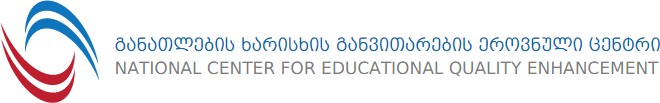 აკრედიტაციის ექსპერტთა ჯგუფის წინასწარი დასკვნა უმაღლესი საგანმანათლებლო პროგრამის შესახებივანე ჯავახიშვილის სახელობის  თბილისის სახელმწიფო უნივერსიტეტის  ევროპისმცოდნეობის სადოქტორო პროგრამაშეფასების თარიღ(ებ)ი 2019 წლის 29 ივლისიდასკვნის წარდგენის თარიღი: 2019 წლის 12 აგვისტოთბილისი 08-12-2019 წ.ინფორმაცია უსდ-ს შესახებინფორმაცია უმაღლესი საგანმანათლებლო პროგრამის შესახებექსპერტთა ჯგუფის წევრებიაკრედიტაციის დასკვნის რეზიუმეზოგადი ინფორმაცია საგანმანათლებლო პროგრამის შესახებევროპისმცოდნეობის სადოქტორო პროგრამა მიზნად ისახავს თეორიულ და პრაქტიკულ კვლევას ევროკავშირთან დაკავშირებული ინტერდისციპლინური მიდგომის გამოყენებით, რომელიც მომავალ დოქტორებს აძლევს ღრმა და ყოვლისმომცველი კვლევითი და ანალიტიკური აქტივობის განხორციელების შესაძლებლობას ევროკავშირის სამართლებრივი, ეკონომიკური, სოციალურ-ეკონომიკური და ისტორიული პერსპექტივიდან.  აკრედიტაციის ვიზიტის მოკლე მიმოხილვათბილისის სახელმწიფო უნივერსიტეტში აკრედიტაციის ვიზიტი შედგა 2019 წლის 29 ივლისს. ექსპერტთა ჯგუფი შეხვდა და გაესაუბრა უნივერსიტეტის ადმინისტრაციას, თვითშეფასების გუნდს, აკადემიურ და მოწვეულ პერსონალს, დოქტორანტთა ხელმძღვანელებს, პროგრამის სტუდენტებს, დამსაქმებელთა წარმომადგენლებს, უნივერსიტეტისა და ფაკულტეტის სახისხის უზრუნველყოფის სამსახურების ხელმძღვანელებს. სამუშაო დღის ბოლოს ექსპერტთა ჯგუფმა  გამართა ძირითადი დასკვნების წინასწარი პრეზენტაცია.საგანმანათლებლო პროგრამის სტანდარტებთან შესაბამისობის მოკლე მიმოხილვაექსპერტთა ჯგუფმა პროგრამის თვითშეფასების ანგარიშის მეშვეობით მოპოვებული ინფორმაციის, შესაბამისი თანდართული დოკუმენტაციისა და ადგილზე ვიზიტის საფუძველზე დაადგინა, რომ ზოგადად პროგრამა აკმაყოფილებს აკრედიტაციის სტანდარტებს. უფრო კონკრეტულად, პროგრამა მეტწილად შეესაბამება საგანმანათლებლო პროგრამის მიზნებთან, სწავლის შედეგებთან, სწავლების მეთოდოლოგიასთან და ორგანიზაციასთან დაკავშირებულ მოთხოვნებს. სრული შესაბამისობა მოთხოვნებთან შეინიშნება სტუდენტთა მიღწევების და მათთან ინდივიდუალური მუშაობის, სასწავლო რესურსებისა და სწავლების ხარისხის განვითარებასთან დაკავშირებული სტანდარტების მიმართ.რეკომენდაციების შეჯამებაგაძლიერდეს პროგრამის სწავლის შედეგების შეფასება სპეციალური პროგრამის კომიტეტის დაარსებით (მათ შორის ადმინისტრაციის, აკადემიური პერსონალის, სტუდენტების და სოციალური პარტნიორების/დაინტერესებული მხარეების წარმომადგენლებით) სწავლის შედეგების მიღწევის მონიტორინგისა და სემესტრში ერთხელ მაინც შეფასების მიზნით, მკაფიო მითითებებით, თუ როგორ შეიძლება იქნეს გამოყენებული შეფასების შედეგები პროგრამის გასაუმჯობესებლად;განახლდეს ოფიციალური ვებგვერდი იმგვარად, რომ ასახოს პროგრამის ამჟამინდელი ვერსია. ადგილზე ვიზიტისას ვებგვერდზე წარმოდგენილი იყო პროგრამის ძველი, 2014 წლამდე არსებული ვერსია;განახლდეს სილაბუსებში მოწოდებული ლიტერატურის ნუსხა, რათა დაკმაყოფილდეს სტანდარტის მოთხოვნები ახალი კვლევების დასკვნებისა და თანამედროვე სამეცნიერო მიღწევების გათვალისწინების თაობაზე.რჩევების შეჯამება:პროგრამასთან დაკავშირებული ყველა დოკუმენტი (კერძოდ, კურიკულუმის რუკა (სწავლის შედეგები) (თვითშეფასების ანგარიშის დანართი 9) და სწავლის შედეგების შეფასების გეგმა, მეთოდები და რუკა (თვითშეფასების ანგარიშის დანართი 9) გახდეს ხელმისაწვდომი ინგლისურ ენაზე;დაინერგოს სხვა დარგის მაგისტრის ხარისხის მქონე აპლიკანტებისთვის დაშვების წინაპირობებზე დამატებითი მოთხოვნა, რომ დააგროვოს, მაგალითად 10 ECTS კრედიტამდე ევროპისმცოდნეობის დარგის რელევანტური სასწავლო კურსებით. გამონაკლისი ამ კუთხით შეიძლება დაიშვას მაგისტრის ხარისხის მფლობელებისათვის ე.წ. მონათესავე დისციპლინებიდან, როგორებიცაა სამართალი, პოლიტიკური მეცნიერებები, ეკონომიკა ან ჰუმანიტარული მეცნიერებები;სავალდებულო კურსების სიას  დაემატოს ევროპისმცოდნეობასთან დაკავშირებული ერთი თეორიული კურსი მაინც (მაგ. "ევროპული ინტეგრაციის თეორიები" ან "ევროკავშირის საჯარო პოლიტიკის ანალიზის თეორიები" და სხვ.);გადაიხედოს ე.წ. ორი "სასემინარო სამუშაო" კურსი, რათა ერთ-ერთი მათგანი ჩანაცვლდეს თეორიული სავალდებულო კურსით, ხოლო მათი შინაარსი როგორღაც დაუკავშირდეს სტუდენტის ძირითად კვლევით პროექტს; არსებული კურსი კვლევით მეთოდებზე გაიყოს ორ განსხვავებულ - სიღრმისეულ ხარისხობრივ და რაოდენობრივ კურსად. ამ კურსებიდან ერთი შეიძლება იყოს სავალდებულო, ხოლო მეორე - არჩევითი.თითოეულ კურსში ამ ზოგადი ინფორმაციის უსარგებლო გამეორებისგან თავის დასაღწევად (მაგალითად, "შეფასების სისტემა და კრიტერიუმების" ნაწილი, იდენტური შინაარსით), საკმარისი იქნებოდა სტუდენტებისთვის მითითების ან ინტერნეტ ლინკის მიწოდება იმაზე, თუ სად უნდა ენახათ ეს ინფორმაცია;არ შემოიფარგლონ მხოლოდ ადმინისტრაციული ზომების გატარებით და განიხილონ უფრო ყოვლისმომცველი სტრატეგიული გეგმის შემუშავება, მკაფიო ზომებით აკადემიური პერსონალის სტიმულირებისათვის კვლევების განხორციელებაზე, მათი ხარისხისა  და საერთაშორისო ცნობადობის ამაღლებაზე;ხელმისაწვდომი გახადონ სადოქტორო პროგრამის შესახებ ყველა შესაბამისი ადმინისტრაციული ინფორმაცია, როგორიცაა - შედგენის ვადები, მსვლელობა, აუცილებელი პუბლიკაცია და სხვა შესაბამისი დეტალები ვებ – გვერდზე, რაც ხელს შეუწყობს სტუდენტებს ორიენტაციაში და აარიდებს კომუნიკაციას ზედმეტი კითხვებისთვის ტელეფონის მეშვეობით.საუკეთესო პრაქტიკის მოკლე მიმოხილვა (არსებობის შემთხვევაში)ევროპისმცოდნეობის სადოქტორო პროგრამა შემუშავდა ევროსაბჭოს მიერ დაფინანსებული პროექტის ფარგლებში;პროგრამა ინტერდისციპლინურია;პროგრამის კურიკულუმი შედგენილია მოწინავე ევროპული უნივერსიტეტების ექსპერტების/აკადემიური პერსონალის ჩართულობით;აკადემიური პერსონალი დატრენინგებულ იქნა ინოვაციურ სწავლება-სწავლის მეთოდებში. მეთოდები ინტეგრირებულია და ხორციელდება პროგრამის სასწავლო კომპონენტში;თსუ-ს ევროპული კვლევების ინსტიტუტი აქტიურად თანამშრომლობს საგარეო საქმეთა სამინისტროსთან და ევროსაბჭოს დელეგაციასთან საქართველოში.  პროგრამის სტუდენტებს ევროსაბჭოს დელეგაცია სთავაზობს სტაჟირებას;ევროპისმცოდნეობის სადოქტორო პროგრამის სწავლის შედეგების მიღწევის თანამედროვე მეთოდები დაინერგა საერთაშორისო პარტნიორებთან თანამშრომლობის პროექტის ფარგლებში;პროგრამაში უშუალოდ ჩართული აკადემიური პერსონალის გარდა, პროცესებში აქტიურადაა ინტეგრირებული საკონსულტაციო მომსახურებები, მათ შორის მოწინავე ევროპული  უნივერსიტეტების პროფესორები;სამეცნიერო ხელმძღვანელებთან  დოქტორანტების მუშაობის შესახებ ანგარიშები წინასწარ განსაზღვრულ ვადებში, ყოველი სემესტრის ბოლოს, წარედგინება ინსტიტუტის ადმინისტრაციას;პროგრამაში ევროპის უნივერსიტეტების მაღალი კვალიფიკაციის, მდიდარი აკადემიური გამოცდილების მქონე პროფესორების ჩართულობა.აკრედიტებული პროგრამის შეთხვევაში, მნიშვნელოვანი მიღწევებისა და/ან პროგრესის შეჯამება (ასეთის არსებობის შემთხვევაში)არ ეხებაპროგრამის შესაბამისობა აკრედიტაციის სტანდარტებთანსაგანმანათლებლო პროგრამის მიზნები, სწავლის შედეგები და მათი შესაბამისობა პროგრამასთანპროგრამით მკაფიოდაა განსაზღვრული მიზნები და სწავლის შედეგები, რომლებიც ლოგიკურად არიან დაკავშირებულნი  ერთმანეთთან. პროგრამის მიზნები შეესაბამება დაწესებულების მისიას, მიზნებსა და სტრატეგიულ გეგმას. პროგრამის გაუმჯობესების მიზნით პროგრამის სწავლის შედეგები ფასდება რეგულარულად.	პროგრამის შესაბამისობა სტანდარტთან 	2. სწავლების მეთოდოლოგია და ორგანიზება, პროგრამის დაუფლების ადეკვატური შეფასებაპროგრამაზე დაშვების წინაპირობები, პროგრამის სტრუქტურა, შინაარსი, სწავლება-სწავლის მეთოდები და სტუდენტთა შეფასება უზრუნველყოფს დასახული მიზნებისა და მოსალოდნელი სწავლის შედეგების მიღწევას.პროგრამის შესაბამისობა სტანდარტთან 3.   სტუდენტთა მიღწევები და მათთან ინდივიდუალური მუშაობაუსდ ქმნის სტუდენტზე ორიენტირებულ გარემოს სტუდენტებისათვის რელევანტური მომსახურებების უზრუნველყოფით; პროგრამის პერსონალი უზრუნველყოფს სტუდენტების ინფორმირებას აღნიშნული მომსახურებების შესახებ, ორგანიზებას უკეთებს სხვადასხვა ღონისძიებებს და ხელს უწყობს სტუდენტთა ჩართულობას ადგილობრივ და საერთაშორისო პროექტებში.პროგრამის შესაბამისობა სტანდარტთან                        4. სასწავლო რესურსებით უზრუნველყოფაადამიანური, მატერიალური, საინფორმაციო და ფინანსური რესურსები უზრუნველყოფს პროგრამის მდგრადობას, მის ეფექტიან და ეფექტურ ფუნქციონირებას და დასახული მიზნების მიღწევას.პროგრამის შესაბამისობა სტანდარტთან 5. სწავლების ხარისხის განვითარების შესაძლებლობებისწავლების ხარისხის გასაუმჯობესებლად, პროგრამა იყენებს შიდა და გარე ხარისხის
უზრუნველყოფის მომსახურებებს და აგრეთვე, პერიოდულად ახორციელებს პროგრამის მონიტორინგსა და პროგრამის განხილვას. შესაბამისი მონაცემები გროვდება, ანალიზდება და რეგულარულად გამოიყენება ინფორმირებული გადაწყვეტილების მისაღებად და პროგრამის განსავითარებლად.პროგრამის შესაბამისობა სტანდარტთან თანდართული დოკუმენტაცია (არსებობის შემთხვევაში)არ არისუმაღლესი საგანმანათლებლო დაწესებულების სახელწოდება: ივანე ჯავახიშვილის სახელობის თბილისის სახელმწიფო უნივერსიტეტიუმაღლესი საგანმანათლებლო პროგრამის დასახელება: სადოქტორო პროგრამა "ევროპისმცოდნეობა" დასკვნის გვერდების რაოდენობა: 35პროგრამის სტანდარტთან შესაბამისობა ექსპერტთა ჯგუფის თავმჯდომარესახელი, გვარი, ხელმოწერა  გედიმინას ვიტკუსი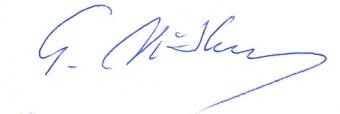  ექსპერტთა ჯგუფის წევრები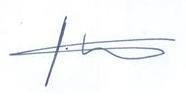 სახელი, გვარი, ხელმოწერა  ტარიელ სიხარულიძესახელი, გვარი, ხელმოწერა  ნანა ფირცხელანიუსდ-ს სახელწოდებაივანე ჯავახიშვილის სახელობის თბილისის სახელმწიფო უნივერსიტეტიორგანიზაციულ-სამართლებრივი ფორმასაჯარო სამართლის იურიდიული პირიინსტიტუციის ტიპიუნივერსიტეტისაიდენტიფიკაციო ნომერი204864548პროგრამის დასახელებაევროპისმცოდნეობაგანათლების საფეხურიდოქტორანტურამისანიჭებელი კვალიფიკაცია კვალიფიკაციისკოდის მითითებითევროპისმცოდნეობის დოქტორი 0388სწავლების ენაინგლისურიკრედიტების რაოდენობა55 (სასწავლო კომპონენტი)პროგრამის სტატუსი (ავტორიზებული/აკრედიტებული/ახალი)აკრედიტებული 25.03.2014 წ.აკრედიტაციას ვადა გაუვიდა 25.03.2019თავმჯდომარე (სახელი, გვარი, უსდ/ორგანიზაცია, ქვეყანა)გედიმინას ვიტკუსივილნიუსის უნივერსიტეტი, ლიტვაწევრი (სახელი, გვარი, უსდ/ორგანიზაცია, ქვეყანა)ტარიელ სიხარულიძეილიას სახელმწიფო უნივერსიტეტი, საქართველოწევრი (სახელი, გვარი, უსდ/ორგანიზაცია, ქვეყანა)ნანა ფირცხელანიკავკასიის საერთაშორისო უნივერსიტეტი, 
თბილისი, საქართველო1.1 პროგრამის მიზნებიპროგრამის მიზნები განსაზღვრავენ იმ ცოდნის, უნარებისა და კომპეტენციების ერთობლიობას, რომელთა განვითარებასაც ისახავს მიზნად პროგრამა კურსდამთავრებულებში. ისინი, ასევე, ასახავენ დარგისა და საზოგადოების განვითარებაში შეტანილ წვლილს.სტანდარტის მოთხოვნებთან შესაბამისობის აღწერითი მიმოხილვა და ანალიზიo  საგანმანათლებლო პროგრამის თვითშეფასების ანგარიშის, მასზე თანდართული დოკუმენტაციისა და აკრედიტაციის ვიზიტის შედეგად მიღებულ
ინფორმაციაზე დაყრდნობით აღწერეთ, გააანალიზეთ და შეაფასეთ საგანმანათლებლო პროგრამის შესაბამისობა სტანდარტის კომპონენტის მოთხოვნებთან; ანალიზში უნდა აისახოს პრობლემატური საკითხები (ასეთის არსებობის შემთხვევაში)თვითშეფასების ანგარიშის, თანდართული დოკუმენტაციისა და ადგილზე ვიზიტის გაანალიზების შემდეგ, ექსპერტთა ჯგუფს შეუძლია დაადასტუროს, რომ პროგრამის მიზნები მკაფიო, რეალისტური და მიღწევადია. ისინი ასახავენ უნარებს, კვალიფიკაციებს და კომპეტენციებს, რომლებიც უნდა ჰქონდეთ პროგრამის კურსდამთავრებულებს და იმას, თუ როგორ შეაქვთ მათ წვლილი  დისციპლინისა და საზოგადოების განვითარებაში. პროგრამა რელევანტურია და შეესაბამება ევროპის მცოდნეობის ინსტიტუტისა და ზოგადად თბილისის სახელმწიფო უნივერსიტეტის მისიასა და განვითარების გეგმას. ევროპისმცოდნეობის ანალიტიკოსის მომზადების მიზნით, რომელსაც შეეძლება დამოუკიდებლად განახორციელოს ღრმა და ყოვლისმომცველი კვლევები და ანალიტიკური აქტივობები ევროპის სამართლის, ეკონომიკის, სოციალურ-პოლიტიკური და ისტორიულ-კულტურული პერსპექტივით, პროგრამა ითვალისწინებს ადგილობრივი დასაქმების ბაზრის მოთხოვნებს და მოიცავს საერთაშორისო კომპონენტს. მიზნები ხელმისაწვდომია ყველა დაინტერესებული მხარისათვის (საჯარო ადმინისტრირების დაწესებულებები და სამოქალაქო საზოგადოება) და გაზიარებულია პროგრამაში ჩართულ მხარეთა მიერ.მტკიცებულებები/ინდიკატორებიo   კომპონენტის მტკიცებულებები/ინდიკატორები შესაბამისი დოკუმენტებისა და ინტერვიუს შედეგების ჩათვლითთვითშეფასების ანგარიში;ევროპისმცოდნეობის სადოქტორო პროგრამა და მისი აღწერილობა (დანართი 1);ევროპისმცოდნეობის სადოქტორო პროგრამის სილაბუსები (დანართი 1);თსუ აკადემიური საბჭოს 2018 წლის 26 თებერვლის დადგენილება N79/2018"სსიპ - ივანე ჯავახიშვილის თბილისის სახელმწიფო უნივერსიტეტის მისიის დამტკიცების შესახებ" (https://www.tsu.ge/ge/juridical/axad_council_resolutions/2018acad/792018//);სსიპ - ივანე ჯავახიშვილის თბილისის სახელმწიფო უნივერსიტეტის სტრატეგიული განვითარების გეგმა (2018 - 2024წწ) (იხილე https://www.tsu.ge/ge/juridical/axad_council_resolutions/2018acad/802018/);სსიპ - ივანე ჯავახიშვილის თბილისის სახელმწიფო უნივერსიტეტის ევროპისმცოდნეობის ინსტიტუტის სტრატეგიული განვითარების გეგმა (2017 - 2021 წწ) (იხილე  დანართი 18);პროგრამის აკადემიური პერსონალის შეხვედრების ოქმები (დანართი 2);დასაქმების ბაზრისა და დამსაქმებელთა მოთხოვნების ანალიზის დოკუმენტი (დანართი 10);ინტერვიუები ადგილზე ვიზიტის დროსრეკომენდაციები:o  წინადადება(ები), რომელიც უსდ-მ უნდა გაითვალისწინოს იმისათვის რომ პროგრამამ დააკმაყოფილოს სტანდარტის მოთხოვნებირჩევები პროგრამის განვითარებისათვის:o   არასავალდებულო ხასიათის რჩევები პროგრამის განვითარებისთვისსაუკეთესო პრაქტიკა (ასე არსებობის შემთხვევაში):o   პრაქტიკა, რომელიც არის გამორჩეულად ეფექტური და რომელიც შეიძლება გახდეს სამიზნე ნიშნული ან მაგალითი სხვა საგანმანათლებლო პროგრამებისათვისმნიშვნელოვანი მიღწევები ან/და პროგრესი (მოქმედი აკრედიტებული პროგრამის  შემთხვევაში)o მნიშვნელოვანი მიღწევები და/ან პროგრესი, რომელიც პროგრამაში განხორციელდა წინა აკრედიტაციის შემდეგ (ასეთის არსებობის შემთხვევაში)შეფასებაo გთხოვთ, მონიშნოთ ის უჯრა, რომელიც ყველაზე მეტად შეესაბამება თქვენს პოზიციას სტანდარტის ამ კონკრეტულ კომპონენტთან პროგრამების შესაბამისობასთან დაკავშირებით.შესაბამისობაშია მოთხოვნებთანმეტწილად შესაბამისობაშია მოთხოვნებთანნაწილობრივ შესაბამისობაშია მოთხოვნებთანარ შეესაბამება მოთხოვნებს1.2. პროგრამის სწავლის შედეგებიპროგრამის სწავლის შედეგები აღწერს იმ ცოდნას, უნარებს ან/და პასუხისმგებლობასა და ავტონომიურობას, რომლებსაც სტუდენტი იძენს პროგრამის დასრულებისას;პროგრამის სწავლის შედეგების შეფასების ციკლი მოიცავს სწავლის შედეგების გასაზომად საჭირო მონაცემთა განსაზღვრას, შეგროვებასა და ანალიზს;შეფასების შედეგები გამოიყენება პროგრამის
გასაუმჯობესებლად.სტანდარტის მოთხოვნებთან შესაბამისობის აღწერითი შეჯამება და ანალიზიo   საგანმანათლებლო პროგრამის თვითშეფასების ანგარიშის, მასზე თანდართული დოკუმენტაციისა და აკრედიტაციის ვიზიტის შედეგად მიღებულ
ინფორმაციაზე დაყრდნობით აღწერეთ, გააანალიზეთ და შეაფასეთ საგანმანათლებლო პროგრამის შესაბამისობა სტანდარტის კომპონენტის მოთხოვნებთან; ანალიზში უნდა აისახოს პრობლემატური საკითხები (ასეთის არსებობის შემთხვევაში)თვითშეფასების ანგარიშის, შესაბამისი თანდართული დოკუმენტების ანალიზისა და ადგილზე ვიზიტის შემდეგ, ექსპერტთა ჯგუფმა დაადგინა, რომ ევროპისმცოდნეობის სადოქტორო პროგრამის სწავლის შედეგები შესაბამისობაშია ეროვნული კვალიფიკაციების ჩარჩოს მიერ განსაზღვრულ მიზნებთან, ისევე, როგორც დარგობრივი მახასიათებლებით განსაზღვრულ სტანდარტთან და პროგრამის მიზნებთან.სწავლის შედეგების აღწერა მოიცავს ყველა საჭირო კომპონენტს, როგორებიცაა (ა) ცოდნა და გაცნობიერება, (ბ) უნარები, (გ) პასუხისმგებლობა და ავტონომიურობა. პროგრამის სწავლის შედეგების აღწერა კარგადაა დაბალანსებული და ახდენს  ზოგადი უნარების კომბინირებას   ევროპისმცოდნეობის დარგის შინაარსზე უშუალო მითითებით.პროგრამის სწავლის შედეგების შეფასების მექანიზმებთან დაკავშირებით ექსპერტთა ჯგუფს შეუძლია დაადასტუროს, რომ ეს მექანიზმი ამოქმედებულია. სწავლის შედეგების გაზომვა ხდება რამდენიმე კრიტერიუმის გამოყენებით, მათ შორის სტუდენტების მიერ განხორციელებული შესწავლის ხარისხით, პრეზენტაციებით, გამოქვეყნებული ნაშრომებით, დასაქმების მაჩვენებლებით და თითოეულ სემესტრისა თუ კვლევით კომპონენტში განხორციელებული სხვა მექანიზმებით. პროგრამაში ჩართული აკადემიური პერსონალი დეტალურად ეცნობა შეფასების შედეგებს სამართლის ფაკულტეტისა და უნივერსიტეტის ხარისხის უზრუნველყოფის სამსახურის მეშვეობით.თუმცა, თვითშეფასების ანგარიში ნაკლებად აზუსტებს, თუ როგორ გამოიყენება პროგრამის სწავლის შედეგების შეფასების შედეგები პროგრამის გასაუმჯობესებლად. თვითშეფასების ანგარიში  ხაზს უსვამს, რომ განსაკუთრებული ყურადღება დაეთმო 2014 წლის აკრედიტაციის ექსპერტთა რეკომენდაციებს. მაგრამ იგი არაფერს ამბობს იმაზე, თუ როგორ ხორციელდება პროგრამის სწავლის შედეგების შეფასება და როგორ ხდება მოპოვებული შედეგების გამოყენება მთლიანი პროგრამის გასაუმჯობესებლად. ამის გამო, ექსპერტთა ჯგუფი იძლევა რეკომენდაციას, რომ გაძლიერდეს პროგრამის სწავლის შედეგების შეფასება და შეფასების შედეგების გამოყენება პროგრამის გასაუმჯობესებლად.მტკიცებულებები/ინდიკატორებიo   კომპონენტის მტკიცებულებები/ინდიკატორები შესაბამისი დოკუმენტებისა და ინტერვიუს შედეგების ჩათვლითთვითშეფასების ანგარიში;თსუ აკადემიური საბჭოს 2011 წლის 25 ივლისის დადგენილება N71/2011"სსიპ თსუ-ში სასწავლო პროცესის რეგულირების წესის დამტკიცების შესახებ", https://www.tsu.ge/en/juridical/axad_council_resolutions/rrub//ევროპისმცოდნეობის სადოქტორო პროგრამა და მისი აღწერილობა (დანართი 1);ევროპისმცოდნეობის სადოქტორო პროგრამის სილაბუსები (დანართი 1);კურიკულუმის რუკა (სწავლის შედეგები) (დანართი 90;სწავლის შედეგების შეფასების გეგმა, მეთოდები და რუკა (დანართი 9);სტუდენტთა გამოკითხვის შედეგები (დანართი 19);პროგრამის აკადემიური პერსონალის შეხვედრების ოქმები (დანართი 2);ინტერვიუები ადგილზე ვიზიტის დროსრეკომენდაციები:რეკომენდაცია, რომელიც დაწესებულებამ უნდა გაითვალისწინოს სტანდარტის კომპონენტის მოთხოვნების დასაკმაყოფილებლადექსპერტთა ჯგუფი იძლევა რეკომენდაციას, რომ გაძლიერდეს პროგრამის სწავლის შედეგების შეფასება სპეციალური პროგრამის კომიტეტის დაარსებით (მათ შორის ადმინისტრაციის, აკადემიური პერსონალის, სტუდენტების და სოციალური პარტნიორების/დაინტერესებული მხარეების წარმომადგენლებით) სწავლის შედეგების მიღწევის მონიტორინგისა და სემესტრში ერთხელ მაინც შეფასების მიზნით, მკაფიო მითითებებით, თუ როგორ შეიძლება იქნეს გამოყენებული შეფასების შედეგები პროგრამის გასაუმჯობესებლად.რჩევები პროგრამის განვითარებისათვის:არასავალდებულო რჩევები შემდგომი განვითარებისთვისექსპერტთა ჯგუფი აღნიშნავს, რომ ამის მიუხედავად პროგრამა ხორციელდება ინგლისურად. თუმცა, ყველა დაკავშირებული დოკუმენტაცია არ იყო ხელმისაწვდომი ინგლისურ ენაზე. კერძოდ, კურიკულუმის რუკა (სწავლის შედეგები) (თვითშეფასების ანგარიშის დანართი 9) და სწავლის შედეგების შეფასების გეგმა, მეთოდები და რუკა (თვითშეფასების ანგარიშის დანართი 9) არ იყო წარმოდგენილი ინგლისურ ენაზე.საუკეთესო პრაქტიკა (ასე არსებობის შემთხვევაში):o   პრაქტიკა, რომელიც არის გამორჩეულად ეფექტური და რომელიც შეიძლება გახდეს სამიზნე ნიშნული ან მაგალითი სხვა საგანმანათლებლო პროგრამებისათვისმნიშვნელოვანი მიღწევები ან/და პროგრესი (მოქმედი აკრედიტებული პროგრამის  შემთხვევაში)o მნიშვნელოვანი მიღწევები და/ან პროგრესი, რომელიც პროგრამაში განხორციელდა წინა აკრედიტაციის შემდეგ (ასეთის არსებობის შემთხვევაში)შეფასებაo გთხოვთ, მონიშნოთ ის უჯრა, რომელიც ყველაზე მეტად შეესაბამება თქვენს პოზიციას სტანდარტის ამ კონკრეტულ კომპონენტთან პროგრამების შესაბამისობასთან დაკავშირებით.შესაბამისობაშია მოთხოვნებთანმეტწილად შესაბამისობაშია მოთხოვნებთანნაწილობრივ შესაბამისობაშია მოთხოვნებთან                     არ შეესაბამება მოთხოვნებსსტანდარტიშესაბამისობაშია მოთხოვნებთანმეტწილად შესაბამისობაშია მოთხოვნებთანნაწილობრივ შესაბამისობაშია მოთხოვნებთანარ არის შესაბამისობაში მოთხოვნებთანსაგანმანათლებლო პროგრამების მიზნები, სწავლის შედეგები და მათი შესაბამისობა პროგრამასთანx2.1. პროგრამაზე დაშვების წინაპირობებიუმაღლეს საგანმანათლებლო დაწესებულებას განსაზღვრული აქვს პროგრამაზე დაშვების შესაბამისი, გამჭვირვალე, სამართლიანი, საჯარო და ხელმისაწვდომი წინაპირობები.სტანდარტის მოთხოვნებთან შესაბამისობის აღწერითი შეჯამება და ანალიზიo   საგანმანათლებლო პროგრამის თვითშეფასების ანგარიშის, მასზე თანდართული დოკუმენტაციისა და აკრედიტაციის ვიზიტის შედეგად მიღებულ
ინფორმაციაზე დაყრდნობით აღწერეთ, გააანალიზეთ და შეაფასეთ საგანმანათლებლო პროგრამის შესაბამისობა სტანდარტის კომპონენტის მოთხოვნებთან; ანალიზში უნდა აისახოს პრობლემატური საკითხები (ასეთის არსებობის შემთხვევაში)თვითშეფასების ანგარიშის, თანდართული დოკუმენტაციის გაანალიზებისა და ადგილზე ვიზიტის შედეგად, ექსპერტთა ჯგუფს შეუძლია დაადასტუროს, რომ პროგრამაზე დაშვების წინაპირობები ითვალისწინებს პროგრამის მახასიათებლებს (იგი მოითხოვს მაგისტრის ხარისხს ან მის ეკვივალენტურ აკადემიურ ხარისხს, შესაბამის ინგლისური ენის უნარებს და კვლევითი პროექტის წარდგენას ინგლისურ ენაზე). პროგრამა ღიაა უცხოელი სტუდენტებისათვისაც. ეს დებულება უზრუნველყოფს რელევანტური ცოდნის, უნარებისა და კომპეტენციების მქონე სტუდენტთა დაშვებას პროგრამაზე.მაშინ როდესაც პროგრამაზე დაშვების წინაპირობები ლოგიკურადაა დაკავშირებული პროგრამის შინაარსთან, ექსპერტთა ჯგუფი გამოხატავს სკეპტიციზმს დებულების მიმართ, რომლითაც პროგრამა ღიაა ყველა მაგისტრის ხარისხის ან მისი ეკვივალენტური ხარისხის მფლობელისათვის, მიუხედავად  შინაარსისა. ექსპერტთა ჯგუფი ვერ დარწმუნდა იდეაში, რომ დოქტორანტი, რომელიც ჩაირიცხა პროგრამაზე არა-დარგობრივი მაგისტრის ხარისხით (მაგ. ფიზიკაში, ქიმიასა თუ მათემატიკაში) უნდა დაესწროს ევროპისმცოდნეობის სამაგისტრო პროგრამის პროფილურ კურსებს, თუმცა არ ჩააბაროს შუალედური და დასკვნითი გამოცდები. ამიტომაც, ექსპერტთა ჯგუფის შემოთავაზებაა გადაიხედოს დებულება და განხილულ იქნეს სხვა დარგის მაგისტრის ხარისხის მქონე აპლიკანტების დაშვების წინაპირობებზე დამატებითი მოთხოვნის შემოღების იდეა, რომ დააგროვოს, მაგალითად 10 ECTS კრედიტამდე ევროპისმცოდნეობის დარგის რელევანტური სასწავლო კურსების გავლით. გამონაკლისი ამ კუთხით შეიძლება დაიშვას მაგისტრის ხარისხის მფლობელებისათვის ე.წ. მონათესავე დისციპლინებიდან, როგორებიცაა სამართალი, პოლიტიკური მეცნიერებები, ეკონომიკა ან ჰუმანიტარული მეცნიერებები;პროგრამაზე დაშვების მოთხოვნები და პროცედურები შეესაბამება მოქმედ კანონმდებლობას. პროგრამაზე დაშვების წინაპირობები და პროცედურები არის სამართლიანი, საჯარო და ხელმისაწვდომი ქართულ ენაზე.მტკიცებულებები/ინდიკატორებითვითშეფასების ანგარიში;ევროპისმცოდნეობის სადოქტორო პროგრამა და მისი აღწერილობა (დანართი 1);თსუ-ს ვებ-გვერდი: www.tsu.edu.ge;თსუ-ს ევროპისმცოდნეობის ინსტიტუტის ვებ-გვერდი: www.ies.tsu.edu.ge        თსუ-ს ევროპისმცოდნეობის ინსტიტუტის ფეისბუქ-გვერდი: https://www.facebook.com/IES- Institute-for-European-Studies-of-Tbilisi-State- University-132972730138155/;სტუდენტთა გამოკითხვის შედეგები (დანართი 19);ინტერვიუები ადგილზე ვიზიტის დროსრეკომენდაციები:რეკომენდაცია, რომელიც დაწესებულებამ უნდა გაითვალისწინოს სტანდარტის კომპონენტის მოთხოვნების დასაკმაყოფილებლადექსპერტთა ჯგუფი იძლევა რეკომენდაციას - განახლდეს ოფიციალური ვებგვერდი იმგვარად, რომ ასახოს პროგრამის ამჟამინდელი ვერსია. ადგილზე ვიზიტისას ვებგვერდზე წარმოდგენილი იყო პროგრამის ძველი, 2014 წლამდე არსებული ვერსიარჩევები პროგრამის განვითარებისათვის:არასავალდებულო რჩევები შემდგომი განვითარებისთვისექსპერტთა ჯგუფი სთავაზობს სხვა დარგის მაგისტრის ხარისხის მქონე აპლიკანტების დაშვების წინაპირობებზე დამატებითი მოთხოვნის შემოღების იდეას რომ დააგროვოს, მაგალითად 10 ECTS კრედიტამდე ევროპისმცოდნეობის დარგის რელევანტური სასწავლო კურსების გავლით. გამონაკლისი ამ კუთხით შეიძლება დაიშვას მაგისტრის ხარისხის მფლობელებისათვის ე.წ. მონათესავე დისციპლინებიდან, როგორებიცაა სამართალი, პოლიტიკური მეცნიერებები, ეკონომიკა ან ჰუმანიტარული მეცნიერებები.საუკეთესო პრაქტიკა (ასე არსებობის შემთხვევაში):o   პრაქტიკა, რომელიც არის გამორჩეულად ეფექტური და რომელიც შეიძლება გახდეს სამიზნე ნიშნული ან მაგალითი სხვა საგანმანათლებლო პროგრამებისათვისმნიშვნელოვანი მიღწევები ან/და პროგრესი (მოქმედი აკრედიტებული პროგრამის  შემთხვევაში)o მნიშვნელოვანი მიღწევები და/ან პროგრესი, რომელიც პროგრამაში განხორციელდა წინა აკრედიტაციის შემდეგ (ასეთის არსებობის შემთხვევაში)შეფასებაშესაბამისობაშია მოთხოვნებთანმეტწილად შესაბამისობაშია მოთხოვნებთანნაწილობრივ შესაბამისობაშია მოთხოვნებთან                   არ შეესაბამება მოთხოვნებს2.2.საგანმანათლებლო პროგრამების სტრუქტურა და შინაარსიპროგრამა შედგენილია უსდ-ში მოქმედი საგანმანათლებლო პროგრამების დაგეგმვის, დიზაინისა და შემუშავების მეთოდოლოგიის შესაბამისად. პროგრამის შინაარსი ითვალისწინებს პროგრამაზე დაშვების წინაპირობებსა და პროგრამის სწავლის შედეგებს. პროგრამის სტრუქტურა თანამიმდევრული და ლოგიკურია. პროგრამის შინაარსი და სტრუქტურა უზრუნველყოფს პროგრამის სწავლის შედეგების მიღწევას. მისანიჭებელი კვალიფიკაცია შეესაბამება პროგრამის შინაარსსა და სწავლის შედეგებსსტანდარტის მოთხოვნებთან შესაბამისობის აღწერითი შეჯამება და ანალიზიo   საგანმანათლებლო პროგრამის თვითშეფასების ანგარიშის, მასზე თანდართული დოკუმენტაციისა და აკრედიტაციის ვიზიტის შედეგად მიღებულ
ინფორმაციაზე დაყრდნობით აღწერეთ, გააანალიზეთ და შეაფასეთ საგანმანათლებლო პროგრამის მოცემული სტანდარტის კომპონენტის მოთხოვნებთან შესაბამისობა; ანალიზში უნდა აისახოს პრობლემატური საკითხები (ასეთის არსებობის შემთხვევაში)თვითშეფასების ანგარიშმა, შესაბამისმა თანდართულმა დოკუმენტაციამ და ადგილზე ვიზიტმა დაარწმუნა ექსპერტთა ჯგუფი, რომ პროგრამა შედგენილია საგანმანათლებლო პროგრამების დაგეგმვის, დიზაინისა და შემუშავების თაობაზე თსუ-ს მეთოდოლოგიის შესაბამისად. პროგრამის სტრუქტურა თანამიმდევრული და ლოგიკურია. იგი შედგება 55 ECTS კრედიტისა და კვლევითი კომპონენტისაგან. პროგრამის შინაარსი და სტრუქტურა შეესაბამება მისანიჭებელ კვალიფიკაციას და უზრუნველყოფს პროგრამის სწავლის შედეგების მიღწევას.პროგრამა სტრუქტურირებულია საქართველოს კანონმდებლობის და კრედიტების ტრანსფერისა და დაგროვების ევროპული სისტემის შესაბამისად. სასწავლო კომპონენტი ითვალისწინებს სავალდებულო და არჩევით კურსებს. სასწავლო კომპონენტის შინაარსი ითვალისწინებს დაშვების წინაპირობებს არჩევითი კურსების სიაში შემდეგი დისციპლინების ჩართვით, როგორებიცაა "ევროპული ეკონომიკა", "ევროკავშირის სამართალი" და სხვ. ეს კურსები შესაძლოა დაეხმაროს განსხვავებული მიმართულების -  არა ევროპისმცოდნეობის სამაგისტრო პროგრამის კურსდამთავრებულ სტუდენტებს.მიუხედავად ამისა, ექსპერტთა ჯგუფს სურს ყურადღება გაამახვილოს სავალდებულო კურსების შინაარსზე. სამწუხაროდ, სია არ მოიცავს ევროპისმცოდნეობასთან დაკავშირებულ არც ერთ სავალდებულო კურსს, განსაკუთრებით "მძიმე" თეორიული კონტექსტით.  ეს ქმნის საშიშროებას, რომ სტუდენტებმა შესაძლოა დაიწყონ მათი კვლევითი საგნის მზადება შესაბამისი თეორიული ინსტრუმენტების გარეშე. ამიტომ, ექსპერტთა ჯგუფი სთავაზობს, რომ განხილულ იქნეს სავალდებულო კურსების სიაზე ევროპისმცოდნეობასთან დაკავშირებული ერთი  თეორიული კურსის  (მაგ. "ევროპული ინტეგრაციის თეორიები" ან "ევროკავშირის საჯარო პოლიტიკის ანალიზის თეორიები" და სხვ.) დამატების ვარიანტი მაინც. ეს ცვლილება შეიძლება განხორციელდეს ორი სასემინარო ნაშრომის მომზადების ხარჯზე, რასაც 20 ECTS კრედიტიც კი სჭირდება.ამ ორ სასემინარო ნაშრომთან დაკავშირებით, ექსპერტთა ჯგუფს ასევე აქვს სპეციალური შენიშვნა. თვითშეფასების ანგარიშის თანახმად, პროგრამის კვლევითი კომპონენტი მოიცავს მხოლოდ სადისერტაციო ნაშრომის მომზადებას და საჯარო დაცვას უნივერსიტეტის წესების შესაბამისად. თუმცა, ეს ზუსტად არ შეესაბამება სინამდვილეს. ორი სასემინარო ნაშრომი (სხვათა შორის  იდენტური სილაბუსებით), ასევე წარმოადგენს მცირე კვლევით პროექტებს.  იმის მოთხოვნა, რომ ეს სასემინარო ნაშრომები არ წარმოადგენდეს სადისერტაციო ნაშრომის ნაწილს - არის პროგრამის სტრუქტურის ნაკლი. სტუდენტები ვალდებულნი არიან დახარჯონ თავიანთი დრო შეზღუდული ვალიდობის მქონე რაღაც დამატებით საკითხზე, ძირითად კვლევით საგანზე კონცენტრირების ნაცვლად. სხვათა შორის, ეს შთაბეჭდილება დადასტურდა  სტუდენტებთან/კურსდამთავრებულებთან ინტერვიუებზე. ექსპერტთა ჯგუფი არ დაკმაყოფილდა განმარტებით, რომ სადისერტაციო თემისაგან განსხვავებული ეს კვლევითი პროექტები ემსახურება სტუდენტთა ცოდნის გაღრმავებას, მათი კვლევითი უნარების გაძლიერებას და მსოფლმხედველობის გაფართოებას.მტკიცებულებები/ინდიკატორებიკომპონენტის მტკიცებულებები/ინდიკატორები შესაბამისი დოკუმენტებისა და ინტერვიუს შედეგების ჩათვლითთვითშეფასების ანგარიში;ევროპისმცოდნეობის სადოქტორო პროგრამა და მისი აღწერილობა (დანართი 1);სსიპ - ივანე ჯავახიშვილის სახელობის თბილისის სახელმწიფო უნივერსიტეტის აკადემიური საბჭოს 2014 წლის 26 თებერვლის დადგენილება 20/2014 "საგანმანათლებლო პროგრამების დამტკიცების შესახებ" (https://www.tsu.ge/ge/juridical/axad_council_resolutions/2014/202014//);საგანმანათლებლო პროგრამების აკრედიტაციის საბჭოს 2014 წლის 24 მარტის დადგენილება N55 9დანართი 20);აკადემიური საბჭოს სხდომის ოქმი (დანართი 2);სსიპ - ივანე ჯავახიშვილის სახელობის თბილისის სახელმწიფო უნივერსიტეტის აკადემიური საბჭოს 2018 წლის 27 დეკემბრის დადგენილება 245/2018 "დოქტორანტურის მინიმალური სტანდარტის დამტკიცების შესახებ" (დანართი 15)სსიპ - ივანე ჯავახიშვილის სახელობის თბილისის სახელმწიფო უნივერსიტეტის აკადემიური საბჭოს 2011 წლის 16 მარტის დადგენილება 26/2011 "სადოქტორო პროგრამების შემუშავების ინსტრუქციის დამტკიცების შესახებ" (დანართი 8);სსიპ - ივანე ჯავახიშვილის სახელობის თბილისის სახელმწიფო უნივერსიტეტის ხარისხის უზრუნველყოფის სამსახურის უფროსის 2018 წლის 7 მარტის N05/03 ბრძანებით დამტკიცებული "უნივერსიტეტის საგანმანათლებლო პროგრამების განხორციელებისათვის პერსონალის რაოდენობის დაგეგმვის მეთოდოლოგიური რეკომენდაცია" დანართი 6);სსიპ - ივანე ჯავახიშვილის სახელობის თბილისის სახელმწიფო უნივერსიტეტის ხარისხის უზრუნველყოფის სამსახურის უფროსის 2018 წლის 16 მარტის N07/03 ბრძანებით დამტკიცებული "თსუ-ს უმაღლესი საგანმანათლებლო პროგრამების სასწავლო და კვლევითი კომპონენტების სწავლის შედეგებთან პერსონალის კვალიფიკაციის შესაბამისობის დადგენის ფორმები" (https://www.tsu.ge/ge/juridical/orders/xjZLRyouzlDed3z9Q/?p=1).ინტერვიუები ადგილზე ვიზიტის დროსრეკომენდაციები:რეკომენდაცია, რომელიც დაწესებულებამ უნდა გაითვალისწინოს სტანდარტის კომპონენტის მოთხოვნების დასაკმაყოფილებლადრჩევები პროგრამის განვითარებისათვის:არასავალდებულო რჩევები შემდგომი განვითარებისთვისექსპერტთა ჯგუფი ურჩევს:სავალდებულო კურსების სიას  დაემატოს ევროპისმცოდნეობასთან დაკავშირებული ერთი  თეორიული კურსი მაინც (მაგ. "ევროპული ინტეგრაციის თეორიები" ან "ევროკავშირის საჯარო პოლიტიკის ანალიზის თეორიები" და სხვ.);გადაიხედოს ე.წ. "სასემინარო სამუშაო" კურსები, რათა ერთ-ერთი მათგანი ჩანაცვლდეს თეორიული სავალდებულო კურსით, ხოლო მათი შინაარსი როგორღაც დაუკავშირდეს სტუდენტის ძირითად კვლევით პროექტს. საუკეთესო პრაქტიკა (ასე არსებობის შემთხვევაში):o   პრაქტიკა, რომელიც არის გამორჩეულად ეფექტური და რომელიც შეიძლება გახდეს სამიზნე ნიშნული ან მაგალითი სხვა საგანმანათლებლო პროგრამებისათვისმნიშვნელოვანი მიღწევები ან/და პროგრესი (მოქმედი აკრედიტებული პროგრამის  შემთხვევაში)o მნიშვნელოვანი მიღწევები და/ან პროგრესი, რომელიც პროგრამაში განხორციელდა წინა აკრედიტაციის შემდეგ (ასეთის არსებობის შემთხვევაში)შეფასებაo გთხოვთ, მონიშნოთ ის უჯრა, რომელიც ყველაზე მეტად შეესაბამება თქვენს პოზიციას სტანდარტის ამ კონკრეტულ კომპონენტთან პროგრამების შესაბამისობასთან დაკავშირებით.შესაბამისობაშია მოთხოვნებთანმეტწილად შესაბამისობაშია მოთხოვნებთანნაწილობრივ შესაბამისობაშია მოთხოვნებთან                  არ შეესაბამება მოთხოვნებს2.3 კურსითითოეული სასწავლო კურსის სწავლის შედეგები შეესაბამება პროგრამის სწავლის შედეგებს, ხოლო ყოველი სასწავლო კურსის შინაარსი და კრედიტების რაოდენობა შეესაბამება ამ კურსის სწავლის შედეგებს;სილაბუსებში ჩამოთვლილი სასწავლო მასალა ეფუძნება სფეროში არსებულ ძირითად მიღწევებს და უზრუნველყოფს პროგრამის გამიზნული სწავლის შედეგების მიღწევას.სტანდარტის მოთხოვნებთან შესაბამისობის აღწერითი შეჯამება და ანალიზიo   საგანმანათლებლო პროგრამის თვითშეფასების ანგარიშის, მასზე თანდართული დოკუმენტაციისა და აკრედიტაციის ვიზიტის შედეგად მიღებულ
ინფორმაციაზე დაყრდნობით აღწერეთ, გააანალიზეთ და შეაფასეთ საგანმანათლებლო პროგრამის მოცემული სტანდარტის კომპონენტის მოთხოვნებთან შესაბამისობა; ანალიზში უნდა აისახოს
პრობლემატური საკითხები (ასეთის არსებობის შემთხვევაში)საგანმანათლებლო პროგრამის თვითშეფასების ანგარიშის, მასზე თანდართული დოკუმენტაციისა და აკრედიტაციის ვიზიტის შედეგად მიღებული ინფორმაციის საფუძველზე ექსპერტთა ჯგუფს შეუძლია დაადასტუროს, რომ ზოგადად ყველა სავალდებულო კურსის სწავლის შედეგები შეესაბამება პროგრამის სწავლის შედეგებს, ხოლო თითოეული კურსის შინაარსი და კრედიტების რაოდენობა შეესატყვისება კურსის სწავლის შედეგებს.სტანდარტის მოთხოვნასთან დაკავშირებით, რომ პროგრამის შინაარსი ითვალისწინებდეს უახლესი კვლევების მიგნებებისა და თანამედროვე მეცნიერულ მიღწევებს, ექსპერტთა ჯგუფმა გამოთქვა სერიოზული უკმაყოფილება. ძირითადი და არჩევითი კურსების ყველა წარმოდგენილ სილაბუსში ჩამოთვლილი ლიტერატურა იყო რატომღაც მოძველებული. უახლესი ლიტერატურული წყაროები თარიღდებოდა 2013 წლით.მტკიცებულებები/ინდიკატორებიo   კომპონენტის მტკიცებულებები/ინდიკატორები შესაბამისი დოკუმენტებისა და ინტერვიუს შედეგების ჩათვლითთვითშეფასების ანგარიში;ევროპისმცოდნეობის სადოქტორო პროგრამა და მისი აღწერილობა (დანართი 1);სილაბუსების კრებული;პროგრამის შედეგების რუკა (სწავლის შედეგები) (დანართი 9);სტუდენტთა გამოკითხვის შედეგები (დანართი 19);ტემპუსის პროგრამის "ინოვაციური სწავლება და სწავლა ევროპისმცოდნეობაში" ფარგლებში ჩატარებული გამოკითხვის შედეგები (დანართი 19)ინტერვიუები ადგილზე ვიზიტის დროსრეკომენდაციები:რეკომენდაცია, რომელიც დაწესებულებამ უნდა გაითვალისწინოს სტანდარტის კომპონენტის მოთხოვნების დასაკმაყოფილებლადექსპერტთა ჯგუფის რეკომენდაციაა განახლდეს სილაბუსებში მოწოდებული ლიტერატურის ნუსხა, რათა დაკმაყოფილდეს სტანდარტის მოთხოვნები ახალი კვლევების მიგნებებისა და თანამედროვე სამეცნიერო მიღწევების გათვალისწინების თაობაზე.რჩევები პროგრამის განვითარებისათვის:არასავალდებულო რჩევები შემდგომი განვითარებისთვისწარმოდგენილი სილაბუსების შესწავლის შემდეგ ექსპერტთა ჯგუფმა აღმოაჩინა, რომ ყველა მათგანს აქვს იდენტური შინაარსის სექცია - "შეფასების სისტემა და კრიტერიუმები". ექსპერტთა ჯგუფი სთავაზობს თავი აარიდონ სილაბუსებში ამ ზოგადი ინფორმაციის უსარგებლო გამეორებას. ნაცვლად ამისა, საკმარისი იქნებოდა სტუდენტებისთვის მითითების ან ინტერნეტ ლინკის მიწოდება იმაზე, თუ სად უნდა ენახათ ეს ინფორმაცია;საუკეთესო პრაქტიკა (ასე არსებობის შემთხვევაში):o   პრაქტიკა, რომელიც არის გამორჩეულად ეფექტური და რომელიც შეიძლება გახდეს სამიზნე ნიშნული ან მაგალითი სხვა საგანმანათლებლო პროგრამებისათვისმნიშვნელოვანი მიღწევები ან/და პროგრესი (აკრედიტებული პროგრამის  შემთხვევაში)o მნიშვნელოვანი მიღწევები და/ან პროგრესი, რომელიც პროგრამაში განხორციელდა წინა აკრედიტაციის შემდეგ (ასეთის არსებობის შემთხვევაში)შეფასებაo გთხოვთ, მონიშნოთ ის უჯრა, რომელიც ყველაზე მეტად შეესაბამება თქვენს პოზიციას სტანდარტის ამ კონკრეტულ კომპონენტთან პროგრამების შესაბამისობასთან დაკავშირებით.შესაბამისობაშია მოთხოვნებთანმეტწილად შესაბამისობაშია მოთხოვნებთანნაწილობრივ შესაბამისობაშია მოთხოვნებთანარ შეესაბამება მოთხოვნებს2.4 პრაქტიკული, სამეცნიერო/კვლევითი/შემოქმედებითი/საშემსრულებლო  და ტრანსფერული უნარების განვითარებაპროგრამა უზრუნველყოფს სწავლის შედეგების შესაბამისად სტუდენტთა პრაქტიკული, სამეცნიერო/კვლევითი/შემოქმედებითი/საშემსრულებლო და ტრანსფერული უნარების განვითარებას და/ან მათ ჩართვას კვლევით პროექტებში.სტანდარტის მოთხოვნებთან შესაბამისობის აღწერითი შეჯამება და ანალიზისაგანმანათლებლო პროგრამის თვითშეფასების ანგარიშის, მასზე თანდართული დოკუმენტაციისა და აკრედიტაციის ვიზიტის შედეგად მიღებულ
ინფორმაციაზე დაყრდნობით აღწერეთ, გააანალიზეთ და შეაფასეთ საგანმანათლებლო პროგრამის შესაბამისობა სტანდარტის კომპონენტის მოთხოვნებთან; ანალიზში უნდა აისახოს პრობლემატური საკითხები (ასეთის არსებობის შემთხვევაში)პროგრამის თვითშეფასების ანგარიშის, რელევანტური თანდართული დოკუმენტების და ადგილზე ვიზიტისას მოპოვებული ინფორმაციის საფუძველზე ექსპერტთა ჯგუფმა დაადასტურა, რომ პროგრამა უზრუნველყოფს სტუდენტთა უნარების განვითარებას პროგრამის სწავლის შედეგების შესაბამისად. სტუდენტების პრაქტიკული და ტრანსფერული უნარები ვითარდება მეტწილად ე.წ. პროფესორის ასისტირებით. სასწავლო პროგრამის ეს კომპონენტი მოიცავს ევროპისმცოდნეობის სამაგისტრო პროგრამის სავალდებულო კურსების შესაბამისი პროფესორების დახმარებას. შესაბამისად, სტუდენტთა კვლევითი უნარები ვითარდება კვლევითი სავარჯიშოების განხორციელებით, რაც სავალდებულოა ნებისმიერი არჩევითი კურსისა და ორი სასემინარო ნაშრომის მომზადების ფარგლებში. გარდა ამისა, სტუდენტები მონაწილეობენ ევროკავშირის ან სხვა დონორების მიერ დაფინანსებულ კონფერენციებსა და სემინარებში, ასევე, ერაზმუს+ გაცვლით პროგრამებში.მტკიცებულებები/ინდიკატორებიo   კომპონენტის მტკიცებულებები/ინდიკატორები შესაბამისი დოკუმენტებისა და ინტერვიუს შედეგების ჩათვლითთვითშეფასების ანგარიში;ევროპისმცოდნეობის სადოქტორო პროგრამა და მისი აღწერილობა (დანართი 1);სტუდენტთა გამოკითხვის შედეგები (დანართი 19);კურიკულუმის რუკა (სწავლის შედეგები) (დანართი 90;მემორანდუმის პროექტი სტაჟირების თაობაზე ევროკავშირის დელეგაციასთან (დანართი 11). ინტერვიუები ადგილზე ვიზიტის დროსრეკომენდაციები:რეკომენდაცია, რომელიც დაწესებულებამ უნდა გაითვალისწინოს სტანდარტის კომპონენტის მოთხოვნების დასაკმაყოფილებლადრჩევები პროგრამის განვითარებისათვის:არასავალდებულო რჩევები შემდგომი განვითარებისთვისსაუკეთესო პრაქტიკა (ასე არსებობის შემთხვევაში):o   პრაქტიკა, რომელიც არის გამორჩეულად ეფექტური და რომელიც შეიძლება გახდეს სამიზნე ნიშნული ან მაგალითი სხვა საგანმანათლებლო პროგრამებისათვისთსუ-ს ევროპისმცოდნეობის ინსტიტუტი აქტიურად თანამშრომლობს საგარეო საქმეთა სამინისტროს ევროინტეგრაციის საკითხების დეპარტამენტთან და ევროსაბჭოს დელეგაციასთან საქართველოში. პროგრამის სტუდენტებს ევროსაბჭოს დელეგაცია სთავაზობს სტაჟირებას;მნიშვნელოვანი მიღწევები ან/და პროგრესი (აკრედიტებული პროგრამის  შემთხვევაში)o მნიშვნელოვანი მიღწევები და/ან პროგრესი, რომელიც პროგრამაში განხორციელდა წინა აკრედიტაციის შემდეგ (ასეთის არსებობის შემთხვევაში)შეფასებაo გთხოვთ, მონიშნოთ ის უჯრა, რომელიც ყველაზე მეტად შეესაბამება თქვენს პოზიციას სტანდარტის ამ კონკრეტულ კომპონენტთან პროგრამების შესაბამისობასთან დაკავშირებით.შესაბამისობაშია მოთხოვნებთანმეტწილად შესაბამისობაშია მოთხოვნებთანნაწილობრივ შესაბამისობაშია მოთხოვნებთან                   არ შეესაბამება მოთხოვნებს2.5 სწავლება-სწავლის მეთოდებიპროგრამა ხორციელდება სტუდენტზე ორიენტირებული სწავლებისა და სწავლის (SCL) მეთოდების გამოყენებით. სწავლება-სწავლის მეთოდები შეესაბამება სწავლების საფეხურს, კურსის შინაარსს, სწავლის შედეგებს და უზრუნველყოფს მათ მიღწევას.სტანდარტის მოთხოვნებთან შესაბამისობის აღწერითი შეჯამება და ანალიზიo   საგანმანათლებლო პროგრამის თვითშეფასების ანგარიშის, მასზე თანდართული დოკუმენტაციისა და აკრედიტაციის ვიზიტის შედეგად მიღებულ
ინფორმაციაზე დაყრდნობით აღწერეთ, გააანალიზეთ და შეაფასეთ საგანმანათლებლო პროგრამის შესაბამისობა სტანდარტის კომპონენტის მოთხოვნებთან; ანალიზში უნდა აისახოს პრობლემატური საკითხები (ასეთის არსებობის შემთხვევაში)პროგრამის თვითშეფასების ანგარიშის, რელევანტური თანდართული დოკუმენტების და ადგილზე ვიზიტისას მოპოვებული ინფორმაციის საფუძველზე ექსპერტთა ჯგუფმა დაადასტურა, რომ პროგრამა ხორციელდება სწავლება/სწავლის ინოვაციური მეთოდების გამოყენებით - პრობლემაზე დაფუძნებული სწავლა (PBL), სიმულაციები, ელ-სწავლა და შერეული სწავლება. სწავლება-სწავლის მეთოდები შეესაბამება სწავლების საფეხურს, კურსის შინაარსს, სწავლის შედეგებს და უზრუნველყოფს მათ მიღწევას.მტკიცებულებები/ინდიკატორებიo   კომპონენტის მტკიცებულებები/ინდიკატორები შესაბამისი დოკუმენტებისა და ინტერვიუს შედეგების ჩათვლითთვითშეფასების ანგარიში;სილაბუსების კრებულიევროპისმცოდნეობის სადოქტორო პროგრამა და მისი აღწერილობა (დანართი 1);სტუდენტთა გამოკითხვის შედეგები (დანართი 19);ტემპუსის პროგრამის "ინოვაციური სწავლება და სწავლა ევროპისმცოდნეობაში" ფარგლებში ჩატარებული გამოკითხვის შედეგები (დანართი 19)ინტერვიუები ადგილზე ვიზიტის დროსთსუ-ს ევროპისმცოდნეობის ინსტიტუტის ქა5რთული ჟურნალის პუბლიკაციები: http://ies.tsu.edu.ge/en/qg73ecvxl8pzmkw4/rgm0kwx-o- 9duxrxi/ffbfc1xhtz1tnrbqq/რეკომენდაციები:რეკომენდაცია, რომელიც დაწესებულებამ უნდა გაითვალისწინოს სტანდარტის კომპონენტის მოთხოვნების დასაკმაყოფილებლადრჩევები პროგრამის განვითარებისათვის:არასავალდებულო რჩევები შემდგომი განვითარებისთვისსაუკეთესო პრაქტიკა (ასე არსებობის შემთხვევაში):o   პრაქტიკა, რომელიც არის გამორჩეულად ეფექტური და რომელიც შეიძლება გახდეს სამიზნე ნიშნული ან მაგალითი სხვა საგანმანათლებლო პროგრამებისათვისევროპისმცოდნეობის სადოქტორო პროგრამის სწავლის შედეგების მიღწევის თანამედროვე მეთოდები დაინერგა საერთაშორისო პარტნიორებთან თანამშრომლობის პროექტის ფარგლებში.მნიშვნელოვანი მიღწევები ან/და პროგრესი (აკრედიტებული პროგრამის  შემთხვევაში)o მნიშვნელოვანი მიღწევები და/ან პროგრესი, რომელიც პროგრამაში განხორციელდა წინა აკრედიტაციის შემდეგ (ასეთის არსებობის შემთხვევაში)შეფასებაo გთხოვთ, მონიშნოთ ის უჯრა, რომელიც ყველაზე მეტად შეესაბამება თქვენს პოზიციას სტანდარტის ამ კონკრეტულ კომპონენტთან პროგრამების შესაბამისობასთან დაკავშირებით.შესაბამისობაშია მოთხოვნებთანმეტწილად შესაბამისობაშია მოთხოვნებთანნაწილობრივ შესაბამისობაშია მოთხოვნებთანარ შეესაბამება მოთხოვნებს2.6. სტუდენტების შეფასებასტუდენტების შეფასება ხორციელდება დადგენილი პროცედურების მიხედვით. იგი გამჭვირვალეა და შეესაბამება მოქმედ კანონმდებლობას.სტანდარტის მოთხოვნებთან შესაბამისობის აღწერითი მიმოხილვა და ანალიზიo   საგანმანათლებლო პროგრამის თვითშეფასების ანგარიშის, მასზე თანდართული დოკუმენტაციისა და აკრედიტაციის ვიზიტის შედეგად მიღებულ
ინფორმაციაზე დაყრდნობით აღწერეთ, გააანალიზეთ და შეაფასეთ საგანმანათლებლო პროგრამის შესაბამისობა სტანდარტის კომპონენტის მოთხოვნებთან; ანალიზში უნდა აისახოს პრობლემატური საკითხები (ასეთის არსებობის შემთხვევაში)პროგრამის თვითშეფასების ანგარიშის, მასზე თანდართული დოკუმენტაციისა და აკრედიტაციის ვიზიტის შედეგად მიღებულ ინფორმაციაზე დაყრდნობით ექსპერტთა ჯგუფი ადასტურებს, რომ სტუდენტთა შეფასება  ხდება დადგენილი პროცედურების შესაბამისად. იგი გამჭვირვალეა და შეესაბამება მოქმედ კანონმდებლობას. ვინაიდან პროგრამას ყავს 4 კურსდამთავრებული, ექსპერტთა ჯგუფს შეუძლია იმის დადასტურება, რომ სადისერტაციო ნაშრომის დაცვასთან დაკავშირებული სტანდარტი დაცულია. თვითშეფასების ანგარიშით წარმოდგენილი ინფორმაცია და ინტერვიუს შედეგები არ იძლევა ეჭვის შეტანის საფუძველს იმაში, რომ ეს სტანდარტი არაა დაცული.მტკიცებულებები/ინდიკატორებიo   კომპონენტის მტკიცებულებები/ინდიკატორები შესაბამისი დოკუმენტებისა და ინტერვიუს შედეგების ჩათვლითთვითშეფასების ანგარიშიევროპისმცოდნეობის სადოქტორო პროგრამა და მისი აღწერილობა (დანართი 1);თსუ-ს ევროპისმცოდნეობის ინსტიტუტის ვებ-გვერდი www.ies.tsu.edu.ge ;სტუდენტთა გამოკითხვის შედეგები (დანართი 19);"უმაღლესი საგანმანათლებლო პროგრამის კრედიტების გამოანგარიშების წესი", დამტკიცებული საქართველოს განათლებისა და მეცნიერების მინისტრის 2007 წლის 5 იანვრის N3 ბრძანებით.ინტერვიუები ადგილზე ვიზიტის დროს.ოთხი დაცული დისერტაცია (დანართი 7).რეკომენდაციები:რეკომენდაცია, რომელიც დაწესებულებამ უნდა გაითვალისწინოს სტანდარტის კომპონენტის მოთხოვნების დასაკმაყოფილებლადრჩევები პროგრამის განვითარებისათვის:არასავალდებულო რჩევები შემდგომი განვითარებისთვისსაუკეთესო პრაქტიკა (ასეთის არსებობის შემთხვევაში):o   პრაქტიკა, რომელიც არის გამორჩეულად ეფექტური და რომელიც შეიძლება გახდეს სამიზნე ნიშნული ან მაგალითი სხვა საგანმანათლებლო პროგრამებისათვისმნიშვნელოვანი მიღწევები ან/და პროგრესი (აკრედიტებული პროგრამის  შემთხვევაში)o მნიშვნელოვანი მიღწევები და/ან პროგრესი, რომელიც პროგრამაში განხორციელდა წინა აკრედიტაციის შემდეგ (ასეთის არსებობის შემთხვევაში)შეფასებაo გთხოვთ, მონიშნოთ ის უჯრა, რომელიც ყველაზე მეტად შეესაბამება თქვენს პოზიციას სტანდარტის ამ კონკრეტულ კომპონენტთან პროგრამების შესაბამისობასთან დაკავშირებით.შესაბამისობაშია მოთხოვნებთანმეტწილად შესაბამისობაშია მოთხოვნებთანნაწილობრივ შესაბამისობაშია მოთხოვნებთანარ შეესაბამება მოთხოვნებსსტანდარტიშესაბამისობაშია მოთხოვნებთანმეტწილად შესაბამისობაშიამოთხოვნებთანნაწილობრივ შესაბამისობაშიამოთხოვნებთანარაა შესაბამისობაშიმოთხოვნებთანსწავლების მეთოდოლოგია და ორგანიზება, პროგრამის ათვისების შეფასების ადეკვატურობაპროგრამის ათვისებაX3.1. სტუდენტთა ხელშეწყობის მომსახურებებისტუდენტები იღებენ სათანადო კონსულტაციებსა და მხარდაჭერას სასწავლო პროცესის დაგეგმვასთან დაკავშირებით,აკადემიური მიღწევების გასაუმჯობესებლად, დასაქმებისა და პროფესიული განვითარების შესახებ.სტანდარტის მოთხოვნებთან შესაბამისობის აღწერითი შეჯამება და ანალიზიo   საგანმანათლებლო პროგრამის თვითშეფასების ანგარიშის, მასზე თანდართული დოკუმენტაციისა და აკრედიტაციის ვიზიტის შედეგად მიღებულ
ინფორმაციაზე დაყრდნობით აღწერეთ, გააანალიზეთ და შეაფასეთ საგანმანათლებლო პროგრამის შესაბამისობა სტანდარტის კომპონენტის მოთხოვნებთან; ანალიზში უნდა აისახოს პრობლემატური საკითხები (ასეთის არსებობის შემთხვევაში)პროგრამის თვითშეფასების ანგარიშის, მასზე თანდართული დოკუმენტაციისა და აკრედიტაციის ვიზიტის შედეგად მიღებულ ინფორმაციაზე დაყრდნობით ექსპერტთა ჯგუფმა დაადგინა, რომ სტუდენტთა ხელშეწყობისათვის  აუცილებელი მომსახურებები უნივერსიტეტში ხორციელდება. სტუდენტი იღებს  სასწავლო პროცესის დაგეგმვაზე, აკადემიური მიღწევების გაუმჯობესებაზე და დასაქმებაზე სათანადო კონსულტაციასა და კარიერულ განვითარებასთან  დაკავშირებით მხარდაჭერას. პროგრამის ფარგლებში სტუდენტებს აქვთ შესაძლებლობა მონაწილეობა მიიღონ ადგილობრივ და საერთაშორისო პროექტებში, ღონისძიებებში, კონფერენციებსა და კვლევით სტიპენდიებში, ასევე, საერთაშორისო გაცვლით პროგრამებში. მაგალითად, სტუდენტები სისტემატურად ეცნობიან ერაზმის+ პროგრამის ფარგლებში გამოცხადებულ მობილობას. გარდა ამისა, ინტერვიუირებული სტუდენტები ადასტურებენ ინსტიტუტის დახმარებას დოქტორანტთა მობილობაში, მათი თავისუფალი გადაადგილების ხელშეწყობას სწავლება/სწავლობს პროცესში მონაწილეობის მისაღებად, როგორც საქართველოში, ისე საზღვარგარეთ.  ევროპისმცოდნეობის ინსტიტუტის 2017-2021 წწ. სტრატეგიული გეგმა სტუდენტებისათვის ითვალისწინებს ბრიუსელში რეგულარული სასწავლო ვიზიტების დანერგვას, რათა გაიზარდოს თეორიული ცოდნის დაკავშირება ევროკავშირის დაწესებულებებში  მიმდინარე პრაქტიკულ საქმიანობასთან.მტკიცებულებები/ინდიკატორებიo   კომპონენტის მტკიცებულებები/ინდიკატორები შესაბამისი დოკუმენტებისა და ინტერვიუს შედეგების ჩათვლითთვითშეფასების ანგარიშითსუ-ს ევროპისმცოდნეობის ინსტიტუტის ვებ-გვერდი www.ies.tsu.edu.ge;თსუ-ს ევროპისმცოდნეობის ინსტიტუტის ფეისბუქ-გვერდი: https://www.facebook.com/IES- Institute-for-European-Studies-of-Tbilisi-State- University-132972730138155/თსუ-ს კარიერული განვითარების ცენტრის შესახებ ინფორმაცია ვებ-გვერდზე: https://www.tsu.ge/ge/government/administration/departments/career/about/თსუ-ს ევროპისმცოდნეობის ინსტიტუტის ქართული ჟურნალის პუბლიკაციები: http://ies.tsu.edu.ge/en/qg73ecvxl8pzmkw4/rgm0kwx-o- 9duxrxi/ffbfc1xhtz1tnrbqq/ინტერვიუები ადგილზე ვიზიტის დროსრეკომენდაციები:რეკომენდაცია, რომელიც დაწესებულებამ უნდა გაითვალისწინოს სტანდარტის კომპონენტის მოთხოვნების დასაკმაყოფილებლადრჩევები პროგრამის განვითარებისათვის:არასავალდებულო რჩევები შემდგომი განვითარებისთვისსაუკეთესო პრაქტიკა (ასეთის არსებობის შემთხვევაში):o   პრაქტიკა, რომელიც არის გამორჩეულად ეფექტური და რომელიც შეიძლება გახდეს სამიზნე ნიშნული ან მაგალითი სხვა საგანმანათლებლო პროგრამებისათვისპროგრამაში უშუალოდ ჩართული აკადემიური პერსონალის გარდა, საკონსულტაციო სერვისები  აქტიურადაა ჩართული პროცესში, მათ შორის მოწინავე ევროპული და ამერიკული უნივერსიტეტების პროფესორები.მნიშვნელოვანი მიღწევები ან/და პროგრესი (აკრედიტებული პროგრამის  შემთხვევაში)o მნიშვნელოვანი მიღწევები და/ან პროგრესი, რომელიც პროგრამაში განხორციელდა წინა აკრედიტაციის შემდეგ (ასეთის არსებობის შემთხვევაში)შეფასებაo გთხოვთ, მონიშნოთ ის უჯრა, რომელიც ყველაზე მეტად შეესაბამება თქვენს პოზიციას სტანდარტის ამ კონკრეტულ კომპონენტთან პროგრამების შესაბამისობასთან დაკავშირებით.შესაბამისობაშია მოთხოვნებთანმეტწილად შესაბამისობაშია მოთხოვნებთანნაწილობრივ შესაბამისობაშია მოთხოვნებთანარ შეესაბამება მოთხოვნებს3.2. მაგისტრანტთა და დოქტორანტთა ხელმძღვანელობამაგისტრანტებსა და დოქტორანტებს ჰყავთ ნაშრომის კვალიფიციური  ხელმძღვანელები.სტანდარტის მოთხოვნებთან შესაბამისობის აღწერითი მიმოხილვა და ანალიზიo   საგანმანათლებლო პროგრამის თვითშეფასების ანგარიშის, მასზე თანდართული დოკუმენტაციისა და აკრედიტაციის ვიზიტის შედეგად მიღებულ
ინფორმაციაზე დაყრდნობით აღწერეთ, გააანალიზეთ და შეაფასეთ საგანმანათლებლო პროგრამის შესაბამისობა სტანდარტის კომპონენტის მოთხოვნებთან; ანალიზში უნდა აისახოს პრობლემატური საკითხები (ასეთის არსებობის შემთხვევაში)პროგრამის თვითშეფასების ანგარიშის, მასზე თანდართული დოკუმენტაციისა და აკრედიტაციის ვიზიტის შედეგად მიღებულ ინფორმაციაზე დაყრდნობით ექსპერტთა ჯგუფმა დაადგინა, რომ ამ კუთხით პროგრამა აკმაყოფილებს აკრედიტაციის სტანდარტებს. ყველა დოქტორანტს ჰყავს კვალიფიციური ხელმძღვანელი და თუ საჭიროა, ერთზე მეტი, რომელთაც აქვთ ნაშრომის თემის რელევანტური სამეცნიერო-კვლევითი გამოცდილება. სადისერტაციო ნაშრომის ხელმძღვანელები შერჩეულია საკვლევ თემაში სამეცნიერო-კვლევითი გამოცდილების შესაბამისად. სადისერტაციო თემა და ხელმძღვანელი მტკიცდება ინსტიტუტის აკადემიური საბჭოს მიერ.უნივერსიტეტს შემუშავებული აქვს დოკუმენტი, რომელიც განსაზღვრავს ხელმძღვანელების უფლება-მოვალეობებს და ხელმძღვანელობის პროცესს. ადგილზე ვიზიტისას ინტერვიუირებულმა სტუდენტებმა დაადასტურეს, რომ ხელმძღვანელები რეგულარულად ატარებენ მათთან საკონსულტაციო შეხვედრებს. მტკიცებულებები/ინდიკატორებიo   კომპონენტის მტკიცებულებები/ინდიკატორები შესაბამისი დოკუმენტებისა და ინტერვიუს შედეგების ჩათვლითთვითშეფასების ანგარიშიოთხი დაცული დისერტაცია (დანართი 7).დოქტორანტების სამეცნიერო ხელმძღვანელების მოსაზრებები (დანართი 7);ექსპერტთა მოსაზრებები (დანართი 7).ინტერვიუები ადგილზე ვიზიტის დროსრეკომენდაციები:რეკომენდაცია, რომელიც დაწესებულებამ უნდა გაითვალისწინოს სტანდარტის კომპონენტის მოთხოვნების დასაკმაყოფილებლადრჩევები პროგრამის განვითარებისათვის:არასავალდებულო რჩევები შემდგომი განვითარებისთვისსაუკეთესო პრაქტიკა (ასეთის არსებობის შემთხვევაში):o   პრაქტიკა, რომელიც არის გამორჩეულად ეფექტური და რომელიც შეიძლება გახდეს სამიზნე ნიშნული ან მაგალითი სხვა საგანმანათლებლო პროგრამებისათვისსამეცნიერო ხელმძღვანელებთან  დოქტორანტების მუშაობის შესახებ ანგარიშები წინასწარ განსაზღვრულ ვადებში, ყოველი სემესტრის ბოლოს, წარედგინება ინსტიტუტის ადმინისტრაციას. პროგრამაში ევროპის უნივერსიტეტების მაღალი კვალიფიკაციის და მდიდარი აკადემიური გამოცდილების მქონე პროფესორების ჩართულობა.მნიშვნელოვანი მიღწევები ან/და პროგრესი (აკრედიტებული პროგრამის  შემთხვევაში)o მნიშვნელოვანი მიღწევები და/ან პროგრესი, რომელიც პროგრამაში განხორციელდა წინა აკრედიტაციის შემდეგ (ასეთის არსებობის შემთხვევაში)შეფასებაo გთხოვთ, მონიშნოთ ის უჯრა, რომელიც ყველაზე მეტად შეესაბამება თქვენს პოზიციას სტანდარტის ამ კონკრეტულ კომპონენტთან პროგრამების შესაბამისობასთან დაკავშირებით.შესაბამისობაშია მოთხოვნებთანმეტწილად შესაბამისობაშია მოთხოვნებთანნაწილობრივ შესაბამისობაშია მოთხოვნებთან                   არ შეესაბამება მოთხოვნებსსტანდარტიშესაბამისობაშია მოთხოვნებთანმეტწილად შესაბამისობაშიამოთხოვნებთანნაწილობრივ შესაბამისობაშიამოთხოვნებთანარ არის შესაბამისობაში მოთხოვნებთანსტუდენტთა მიღწევები და ინდივიდუალურიმუშაობა მათთანx4.1. ადამიანური რესურსებიპროგრამის პერსონალი შედგება კვალიფიციური სპეციალისტებისაგან, რომლებიც ფლობენ   პროგრამით გათვალისწინებული სწავლის შედეგების მიღწევაში სტუდენტების დასახმარებლად  საჭირო  კომპეტენციებს;პროგრამის განმახორციელებელი აკადემიური/სამეცნიერო და მოწვეული პერსონალის რაოდენობა და დატვირთვა უზრუნველყოფს საგანმანათლებლო პროგრამით განსაზღვრული სასწავლო პროცესის მდგრად წარმართვას და ასევე, სამეცნიერო- კვლევითი/შემოქმედებითი/საშემსრულებლო საქმიანობისა და სხვა მათზე დაკისრებული ფუნქციების ჯეროვან შესრულებას. აკადემიურ და მოწვეულ პერსონალს შორის ბალანსი უზრუნველყოფს პროგრამის მდგრადობას;პროგრამის ხელმძღვანელს გააჩნია პროგრამის შემუშავებისთვის აუცილებელი ცოდნა და გამოცდილება. იგი უშუალოდაა ჩართული პროგრამის განხორციელებაში;პროგრამის სტუდენტები, უსდ-ის მიერ უზრუნველყოფილები არიან სათანადო რაოდენობისა და შესაბამისი კომპეტენციის მქონე ადმინისტრაციული და დამხმარე
პერსონალით.სტანდარტის მოთხოვნებთან შესაბამისობის აღწერითი შეჯამება და ანალიზიo   საგანმანათლებლო პროგრამის თვითშეფასების ანგარიშის, მასზე თანდართული დოკუმენტაციისა და აკრედიტაციის ვიზიტის შედეგად მიღებულ
ინფორმაციაზე დაყრდნობით აღწერეთ, გააანალიზეთ და შეაფასეთ საგანმანათლებლო პროგრამის შესაბამისობა სტანდარტის კომპონენტის მოთხოვნებთან; ანალიზში უნდა აისახოს პრობლემატური საკითხები (ასეთის არსებობის შემთხვევაში)პროგრამის თვითშეფასების ანგარიშის, მასზე თანდართული დოკუმენტაციისა და აკრედიტაციის ვიზიტის შედეგად მიღებულ ინფორმაციაზე დაყრდნობით ექსპერტთა ჯგუფმა დაადგინა, რომ პროგრამის ადამიანური რესურსები აკმაყოფილებს სტანდარტის მოთხოვნებს. პროგრამის თითოეულ პროფესორს უკავია აკადემიური პოზიცია თსუ-ში საქართველოს კანონმდებლობასთან და უნივერსიტეტის შიდა რეგულაციებთან სრულ შესაბამისობაში. ამ მიმართულების განვითარებისთვის, ფაკულტეტის წევრები, ასევე, ჩართულნი არიან სამთავრობო, კერძო თუ სხვა არა-სამთავრობო სტრუქტურების მუშაობასა და თითქმის ყველა აქტივობაში.პროგრამის აკადემიური/სამეცნიერო და მოწვეული პერსონალის დატვირთვა უზრუნველყოფს საგანმანათლებლო პროგრამის მდგარად მსვლელობას. პროგრამაში ჩართულ 10 პროფესორს აქვს პროგრამის სტუდენტების ხელმძღვანელობის სრული უნარი. მათ შორის 7 სრული პროფესორი და 3 ასოცირებული პროცესორი უშუალოდაა ჩართული სამეცნიერო ხელმძღვანელობაში.სტუდენტებთან ინტერვიუების საფუძველზე ექსპერტთა ჯგუფმა დაადგინა, რომ პროგრამის სტუდენტები უზრუნველყოფილნი არიან შესაფერისი კომპეტენციისა და რაოდენობის ადმინისტრაციული და დამხმარე პერსონალით.მტკიცებულებები/ინდიკატორებიo   კომპონენტის მტკიცებულებები/ინდიკატორები შესაბამისი დოკუმენტებისა და ინტერვიუს შედეგების ჩათვლითთვითშეფასების ანგარიშითსუ-ს აკადემიური საბჭოს 2014 წლის 22 დეკემბრის N118/2014 დადგენილება "სსიპ ივანე ჯავახიშვილის სახელობის სახელმწიფო უნივერსიტეტში აკადემიური პერსონალის დანიშვნისა და კონკურსის ჩატარების შესახებ" (დამტკიცებულია თსუ წარმომადგენლობითი საბჭოს მიერ, ოქმი N10, 29.12.2014) (https://www.tsu.ge/ge/juridical/axad_council_resolutions/2014/1182014//);აკადემიური საბჭოს 2018 წლის 26 თებერვლის დადგენილება N81/2018 "სსიპ - ივანე ჯავახიშვილის სახელობის თბილისის სახელმწიფო უნივერსიტეტის პერსონალის შეფასების წესის დამტკიცების შესახებ" (დანართი 17);თსუ-ს აკადემიური საბჭოს 2018 წლის 19 თებერვლის N 64/2018 დადგენილება "სსიპ ივანე ჯავახიშვილის სახელობის სახელმწიფო უნივერსიტეტში აკადემიური პერსონალის (პროფესორი, ასოცირებული პროფესორი, ასისტენტ-პროფესორი, ასისტენტი) აფილირების წესის და ვადების შესახებ" (https://www.tsu.ge/ge/juridical/axad_council_resolutions/2018acad/642018/);ინტერვიუები ადგილზე ვიზიტის დროსრეკომენდაციები:რეკომენდაცია, რომელიც დაწესებულებამ უნდა გაითვალისწინოს სტანდარტის კომპონენტის მოთხოვნების დასაკმაყოფილებლადრჩევები პროგრამის განვითარებისათვის:არასავალდებულო რჩევები შემდგომი განვითარებისთვისსაუკეთესო პრაქტიკა (ასეთის არსებობის შემთხვევაში):o   პრაქტიკა, რომელიც არის გამორჩეულად ეფექტური და რომელიც შეიძლება გახდეს სამიზნე ნიშნული ან მაგალითი სხვა საგანმანათლებლო პროგრამებისათვისმნიშვნელოვანი მიღწევები ან/და პროგრესი (აკრედიტებული პროგრამის  შემთხვევაში)o მნიშვნელოვანი მიღწევები და/ან პროგრესი, რომელიც პროგრამაში განხორციელდა წინა აკრედიტაციის შემდეგ (ასეთის არსებობის შემთხვევაში)შეფასებაo გთხოვთ, მონიშნოთ ის უჯრა, რომელიც ყველაზე მეტად შეესაბამება თქვენს პოზიციას სტანდარტის ამ კონკრეტულ კომპონენტთან პროგრამების შესაბამისობასთან დაკავშირებით.შესაბამისობაშია მოთხოვნებთანმეტწილად შესაბამისობაშია მოთხოვნებთანნაწილობრივ შესაბამისობაშია მოთხოვნებთან                     არ შეესაბამება მოთხოვნებს4.2 აკადემიური, სამეცნიერო და მოწვეული პერსონალის პროფესიული განვითარებაუსდ რეგულარულად აწარმოებს პროგრამაში ჩართული აკადემიური, სამეცნიერო და მოწვეული პერსონალის შეფასებასა და  შედეგების ანალიზს;უსდ ზრუნავს აკადემიური, სამეცნიერო და მოწვეული პერსონალის პროფესიულ განვითარებაზე. ასევე ხელს უწყობს მათ მიერ სამეცნიერო/კვლევითი საქმიანობის განხორციელებას.სტანდარტის მოთხოვნებთან შესაბამისობის აღწერითი მიმოხილვა და ანალიზიo   საგანმანათლებლო პროგრამის თვითშეფასების ანგარიშის, მასზე თანდართული დოკუმენტაციისა და აკრედიტაციის ვიზიტის შედეგად მიღებულ
ინფორმაციაზე დაყრდნობით აღწერეთ, გააანალიზეთ და შეაფასეთ საგანმანათლებლო პროგრამის შესაბამისობა სტანდარტის კომპონენტის მოთხოვნებთან; ანალიზში უნდა აისახოს პრობლემატური საკითხები (ასეთის არსებობის შემთხვევაში)პროგრამის თვითშეფასების ანგარიშის, მასზე თანდართული დოკუმენტაციისა და აკრედიტაციის ვიზიტის შედეგად მიღებული ინფორმაციის შესწავლით ექსპერტთა ჯგუფმა აღმოაჩინა, რომ უნივერსიტეტის ხარისხის უზრუნველყოფის სამსახური მუდმივად ატარებს პერსონალის გამოკითხვებს, რათა მოიპოვოს პროფესიული გადამზადებისა და განვითარებისათვის საჭირო ინფორმაცია.თვითშეფასების ანგარიში აღიარებს, რომ კვლევების პროდუქტიულობის, ხარისხისა და საერთაშორისო პუბლიკაციების გაზრდა რჩება პრობლემად. თუმცა, როგორც ჩანს, უნივერსიტეტი აპირებს ამაზე რეაგირებას, ძირითადად ადმინისტრაციული ზომების მიღებით. თვითშეფასების ანგარიში მიუთითებს, რომ "სამეცნიერო კვლევებისა და განვითარების დეპარტამენტის ინიციატივით, შემუშავებულია სამეცნიერო მოთხოვნების მინიმუმი, რომელიც ავალდებულებს სამეცნიერო პერსონალს განახორციელოს მაღალრეიტინგული სამეცნიერო პუბლიკაციები". ექსპერტთა ჯგუფის სურვილია აღნიშნოს, რომ მნიშვნელოვანია არ შემოიფარგლონ მხოლოდ ადმინისტრაციული ზომებითა და დადგენილებებით. უაღრესად მნიშვნელოვანია, რომ განხილულ იქნეს უფრო ყოვლისმომცველი სტრატეგიული გეგმის შემუშავება, მკაფიო ზომებით აკადემიური პერსონალის სტიმულირებისათვის კვლევების განხორციელებაზე, მათი ხარისხისა  და საერთაშორისო ცნობადობის ამაღლებაზე;მტკიცებულებები/ინდიკატორებიo   კომპონენტის მტკიცებულებები/ინდიკატორები შესაბამისი დოკუმენტებისა და ინტერვიუს შედეგების ჩათვლითთვითშეფასების ანგარიშითსუ-ს აკადემიური საბჭოს 2014 წლის 29 დეკემბრის N122 დადგენილება, ასევე, 2017 წლის 27 მარტის N29 და N30 დადგენილებები მასში ცვლილებების შეტანის თაობაზე (https://www.tsu.ge/ge/juridical/axad_council_resolutions/2014/1222014// https://www.tsu.ge/ge/juridical/axad_council_resolutions/acad_2017/292017// https://);www.tsu.ge/ge/juridical/axad_council_resolutions/acad_2017/302017//თსუ-ს სამეცნიერო კვლევებისა და განვითარების დეპარტამენტის წლიური ანგარიშები (https://).www.tsu.ge/ge/government/administration/departments/research/balances/ინტერვიუები ადგილზე ვიზიტის დროსრეკომენდაციები:რეკომენდაცია, რომელიც დაწესებულებამ უნდა გაითვალისწინოს სტანდარტის კომპონენტის მოთხოვნების დასაკმაყოფილებლადრჩევები პროგრამის განვითარებისათვის:არასავალდებულო რჩევები შემდგომი განვითარებისთვისმაშინ როდესაც უნივერსიტეტი იღებს  მინიმალური სამეცნიერო მოთხოვნების შემუშავების ინიციატივას, რომელიც ავალდებულებს სამეცნიერო პერსონალს განახორციელოს მაღალრეიტინგული სამეცნიერო პუბლიკაციები, მნიშვნელოვანია, რომ არ შემოიფარგლონ მხოლოდ ადმინისტრაციული ზომებით  (დადგენილებებით) და განხილულ იქნეს უფრო ყოვლისმომცველი სტრატეგიული გეგმის შემუშავება, მკაფიო ზომებით აკადემიური პერსონალის სტიმულირებისათვის კვლევების განხორციელებაზე, მათი ხარისხისა  და საერთაშორისო ცნობადობის ამაღლებაზე.საუკეთესო პრაქტიკა (ასეთის არსებობის შემთხვევაში):o   პრაქტიკა, რომელიც არის გამორჩეულად ეფექტური და რომელიც შეიძლება გახდეს სამიზნე ნიშნული ან მაგალითი სხვა საგანმანათლებლო პროგრამებისათვისმნიშვნელოვანი მიღწევები ან/და პროგრესი (აკრედიტებული პროგრამის  შემთხვევაში)o მნიშვნელოვანი მიღწევები და/ან პროგრესი, რომელიც პროგრამაში განხორციელდა წინა აკრედიტაციის შემდეგ (ასეთის არსებობის შემთხვევაში)შეფასებაo გთხოვთ, მონიშნოთ უჯრედი, რომელიც ყველაზე უკეთ აღწერს თქვენს პოზიციას სტანდარტის შესაბამის კომპონენტთან პროგრამის შესაბამისობასთან დაკავშირებით.შესაბამისობაშია მოთხოვნებთანმეტწილად შესაბამისობაშია მოთხოვნებთანნაწილობრივ შესაბამისობაშია მოთხოვნებთან             არ შეესაბამება მოთხოვნებს4.3. მატერიალური რესურსიპროგრამა უზრუნველყოფილია პროგრამის
 სწავლის შედეგების მისაღწევად აუცილებელი ინფრასტრუქტურითა და ტექნიკური აღჭურვილობით.სტანდარტის მოთხოვნებთან შესაბამისობის აღწერითი შეჯამება და ანალიზიo   საგანმანათლებლო პროგრამის თვითშეფასების ანგარიშის, მასზე თანდართული დოკუმენტაციისა და აკრედიტაციის ვიზიტის შედეგად მიღებულ
ინფორმაციაზე დაყრდნობით აღწერეთ, გააანალიზეთ და შეაფასეთ საგანმანათლებლო პროგრამის შესაბამისობა სტანდარტის კომპონენტის მოთხოვნებთან; ანალიზში უნდა აისახოს პრობლემატური საკითხები (ასეთის არსებობის შემთხვევაში)პროგრამის თვითშეფასების ანგარიშის, მასზე თანდართული დოკუმენტაციისა და აკრედიტაციის ვიზიტის შედეგად მიღებულ ინფორმაციაზე დაყრდნობით ექსპერტთა ჯგუფმა დაადგინა, რომ პროგრამა საჭირო მატერიალური რესურსებით უზრუნველყოფილია. ინტერვიუების მსვლელობაში სტუდენტებმა და აკადემიურმა პერსონალმა დაადასტურეს, რომ მათ არა აქვთ პრობლემა ამ კუთხით და კმაყოფილები არიან არსებული სიტუაციით.მტკიცებულებები/ინდიკატორებიo   კომპონენტის მტკიცებულებები/ინდიკატორები შესაბამისი დოკუმენტებისა და ინტერვიუს შედეგების ჩათვლითთვითშეფასების ანგარიშითსუ-ს საინფორმაციო ტექნოლოგიების დეპარტამენტის დებულება (დანართი 4);თსუ-ს ადმინისტრაციის ხელმძღვანელის ბრძანება N35/02-01 "სსიპ ივანე ჯავახიშვილის სახელობის თბილისის სახელმწიფო უნივერსიტეტის საინფორმაციო ტექნოლოგიების მართვის პოლიტიკისა და საინფორმაციო რესურსებით სარგებლობის წესის დამტკიცების შესახებ" (https://);www.tsu.ge/ge/juridical/orders/G7GHtmRQtWYzxfqZS/?p=55თსუ-ს ადმინისტრაციის ხელმძღვანელის 2011 წლის 29 მარტის ბრძანება  N 46/02/-01 „სსიპ ივანე ჯავახიშვილის სახელობის თბილისის სახელმწიფო უნივერსიტეტის ბიბლიოთეკისა და სამკითხველო დარბაზების გამოყენების წესის დამტკიცების შესახებ“ (https://www.tsu.ge/ge/juridical/orders/- 1QIW6reZsXkz3Z3h/?p=1);თსუ-ს რექტორის 2017 წლის 14 დეკემბრის ბრძანება N 265/01-01 "სსიპ ივანე ჯავახიშვილს სახელობის თბილისის  სახელმწიფო უნივერსიტეტის სამეცნიერო-კვლევითი წარმოებისთვის ღია წვდომის ციფრული არქივის ფუნქციონირების წესის დამტკიცების შესახებ“ (https://tsu.ge/data/file_db/orders/Veb_265_d1.pdf);თსუ-ს ბიბლიოთეკის ელექტრონული კატალოგი;თსუ-ს ევროპისმცოდნეობის ინსტიტუტის ბიბლიოთეკითა და ბიბლიოთეკის ელექტრონული კატალოგით სარგებლობის წესები. http://ies.tsu.edu.ge/en/qg73ecvxl8pzmkw4/g5u6v94cyvf3h3yxv/un9fmw84xt_lzwcyh/ http://ies.tsu.edu.ge/en/qg73ecvxl8pzmkw4/g5u6v94cyvf3h3yxv/uv4wonthsc7841jcf/თსუ-ს ელექტრონულ ბაზებზე წვდომა.ინტერვიუები ადგილზე ვიზიტის დროსრეკომენდაციები:რეკომენდაცია, რომელიც დაწესებულებამ უნდა გაითვალისწინოს სტანდარტის კომპონენტის მოთხოვნების დასაკმაყოფილებლადრჩევები პროგრამის განვითარებისათვის:არასავალდებულო რჩევები შემდგომი განვითარებისთვისსაუკეთესო პრაქტიკა (ასეთის არსებობის შემთხვევაში):o   პრაქტიკა, რომელიც არის გამორჩეულად ეფექტური და რომელიც შეიძლება გახდეს სამიზნე ნიშნული ან მაგალითი სხვა საგანმანათლებლო პროგრამებისათვისმნიშვნელოვანი მიღწევები ან/და პროგრესი (აკრედიტებული პროგრამის  შემთხვევაში)o მნიშვნელოვანი მიღწევები და/ან პროგრესი, რომელიც პროგრამაში განხორციელდა წინა აკრედიტაციის შემდეგ (ასეთის არსებობის შემთხვევაში)შეფასებაo გთხოვთ, მონიშნოთ ის უჯრა, რომელიც ყველაზე მეტად შეესაბამება თქვენს პოზიციას სტანდარტის ამ კონკრეტულ კომპონენტთან პროგრამების შესაბამისობასთან დაკავშირებით.შესაბამისობაშია მოთხოვნებთანმეტწილად შესაბამისობაშია მოთხოვნებთანნაწილობრივ შესაბამისობაშია მოთხოვნებთანარ შეესაბამება მოთხოვნებს4.4 პროგრამის/ფაკულტეტის/სკოლის ბიუჯეტი და ფინანსური სტაბილურობაპროგრამის/ ფაკულტეტის/სკოლის ბიუჯეტით გათვალისწინებული ფინანსური რესურსების გამოყოფა ეკონომიკურად მიღწევადია და შეესაბამება პროგრამის საჭიროებებს.სტანდარტის მოთხოვნებთან შესაბამისობის აღწერითი შეჯამება და ანალიზიo   საგანმანათლებლო პროგრამის თვითშეფასების ანგარიშის, მასზე თანდართული დოკუმენტაციისა და აკრედიტაციის ვიზიტის შედეგად მიღებულ
ინფორმაციაზე დაყრდნობით აღწერეთ, გააანალიზეთ და შეაფასეთ საგანმანათლებლო პროგრამის შესაბამისობა სტანდარტის კომპონენტის მოთხოვნებთან; ანალიზში უნდა აისახოს პრობლემატური საკითხები (ასეთის არსებობის შემთხვევაში)პროგრამის თვითშეფასების ანგარიშიდან და თანდართული შესაბამისი დოკუმენტაციიდან მიღებული ინფორმაციის საფუძველზე, ექსპერტთა ჯგუფმა დაადგინა, რომ ევროპისმცოდნეობის სადოქტორო პროგრამის განხორციელება საწყის ეტაპზე სრულად დაფინანსდა ევროკავშირის მიერ დაფინანსებული პროექტიდან. მიუხედავად ამისა, ამჟამად, პროექტის დასრულების შემდეგ, პროგრამა ფინანსდება უნივერსიტეტის ბიუჯეტიდან და სწავლის ღირებულების მოსაკრებლიდან, რომელსაც იხდიან პროგრამის დოქტორანტები. ადგილზე ვიზიტისას უნივერსიტეტის საბიუჯეტო ოფიცერთან ინტერვიუს მსვლელობაში, ექსპერტთა ჯგუფი დაარწმუნეს, რომ პროგრამის ფინანსირება სტაბილური და მდგრადია.მტკიცებულებები/ინდიკატორებიo   კომპონენტის მტკიცებულებები/ინდიკატორები შესაბამისი დოკუმენტებისა და ინტერვიუს შედეგების ჩათვლითთვითშეფასების ანგარიში;უნივერსიტეტის 2019 წლის ბიუჯეტი დამტკიცდა უნივერსიტეტის წარმომადგენლობითი საბჭოს გადაწყვეტილებით, 2017 წლის 27 დეკემბრის სხდომის ოქმი N9 (დანართი 14);ევროკავშირის დაფინანსებული პროექტი - "თსუ-ში ევროპისმცოდნეობის დისციპლინათშორისი სადოქტორო პროგრამის დაარსება".ევროკავშირის ტემპუსის პროექტი - "ევრიპოსმცოდნეობის ინოვაციური სწავლება და სწავლა" (INOTLES 543955);თსუ-ს ევროპისმცოდნეობის ინსტიტუტის სადოქტორო პროგრამის ბიუჯეტი (დანართი 14).ინტერვიუები ადგილზე ვიზიტის დროსრეკომენდაციები:რეკომენდაცია, რომელიც დაწესებულებამ უნდა გაითვალისწინოს სტანდარტის კომპონენტის მოთხოვნების დასაკმაყოფილებლადრჩევები პროგრამის განვითარებისათვის:არასავალდებულო რჩევები შემდგომი განვითარებისთვისსაუკეთესო პრაქტიკა (ასეთის არსებობის შემთხვევაში):o   პრაქტიკა, რომელიც არის გამორჩეულად ეფექტური და რომელიც შეიძლება გახდეს სამიზნე ნიშნული ან მაგალითი სხვა საგანმანათლებლო პროგრამებისათვისმნიშვნელოვანი მიღწევები ან/და პროგრესი (აკრედიტებული პროგრამის  შემთხვევაში)o მნიშვნელოვანი მიღწევები და/ან პროგრესი, რომელიც პროგრამაში განხორციელდა წინა აკრედიტაციის შემდეგ (ასეთის არსებობის შემთხვევაში)შეფასებაo გთხოვთ, მონიშნოთ ის უჯრა, რომელიც ყველაზე მეტად შეესაბამება თქვენს პოზიციას სტანდარტის ამ კონკრეტულ კომპონენტთან პროგრამების შესაბამისობასთან დაკავშირებით.შესაბამისობაშია მოთხოვნებთანმეტწილად შესაბამისობაშია მოთხოვნებთანნაწილობრივ შესაბამისობაშია მოთხოვნებთანარ შეესაბამება მოთხოვნებსსტანდარტიშესაბამისობაშია მოთხოვნებთანმეტწილად შესაბამისობაშია მოთხოვნებთანნაწილობრივ შესაბამისობაშია მოთხოვნებთანარ არის შესაბამისობაში მოთხოვნებთანსწავლების რესურსებით უზრუნველყოფაx5.1 შიდა ხარისხიპროგრამაში ჩართული პერსონალი თანამშრომლობს შიდა ხარისხის
უზრუნველყოფის სამსახურთან პროგრამის ხარისხის შეფასების პროცესის დაგეგმვის, შეფასების ინსტრუმენტების შემუშავებისა და შეფასების შედეგების ანალიზში. პროგრამის პერსონალი იყენებს ხარისხის უზრუნველყოფის შეფასების შედეგებს პროგრამის გასაუმჯობესებლად.სტანდარტის მოთხოვნებთან შესაბამისობის აღწერითი შეჯამება და ანალიზიo   საგანმანათლებლო პროგრამის თვითშეფასების ანგარიშის, მასზე თანდართული დოკუმენტაციისა და აკრედიტაციის ვიზიტის შედეგად მიღებულ
ინფორმაციაზე დაყრდნობით აღწერეთ, გააანალიზეთ და შეაფასეთ საგანმანათლებლო პროგრამის შესაბამისობა სტანდარტის კომპონენტის მოთხოვნებთან; ანალიზში უნდა აისახოს პრობლემატური საკითხები (ასეთის არსებობის შემთხვევაში)პროგრამის თვითშეფასების ანგარიშის, მასზე თანდართული დოკუმენტაციისა და აკრედიტაციის ვიზიტის შედეგად მიღებულ ინფორმაციაზე დაყრდნობით ექსპერტთა ჯგუფმა გამოავლინა, რომ უნივერსიტეტს გააჩნია შიდა ხარისხის უზრუნველყოფის სისტემა და პოლიტიკა.  ევროპისმცოდნეობის სადოქტორო პროგრამის განხორციელების მონიტორინგი და შეფასება წარმოებს თავად ინსტიტუტის, ხარისხის უზრუნველყოფის სამსახურისა და სამართლის ფაკულტეტის მიერ. თვითშეფასების ანგარიში დეტალურად აღწერს თუ მეტწილად რა ელემენტებს მოიცავს ხარისხის უზრუნველყოფის სისტემა. სამწუხაროდ, თვითშეფასების ანგარიში ნაკლებად ინფორმატიული იყო იმის თაობაზე, თუ როგორ გამოიყენება შიდა შეფასების შედეგები პროგრამის გასაუმჯობესებლად. ანგარიშში მითითებულია საკმაოდ ზოგადად, რომ შედეგები გამოიყენება პროგრამის განხორციელების შემდგომი გაუმჯობესებისათვის.   თუმცა, ინტერვიუები თსუ-ს ხარისხის უზრუნველყოფის დეპარტამენტის ხელმძღვანელთან და სამართლის ფაკულტეტის ხარისხის უზრუნველყოფის ოფიცერთან - იყო საკმაოდ ინფორმატიული. რესპონდენტებმა დეტალურად აღწერეს თუ როგორ იქნა სისტემა რეფორმირებული და როგორ მუშაობს ამჟამად ის. ამის საფუძველზე ექსპერტთა ჯგუფმა დაასკვნა, რომ ამ თვალსაზრისით პროგრამა შესაბამისობაშია აკრედიტაციის სტანდარტებთან. მტკიცებულებები/ინდიკატორებიo   კომპონენტის მტკიცებულებები/ინდიკატორები შესაბამისი დოკუმენტებისა და ინტერვიუს შედეგების ჩათვლითთვითშეფასების ანგარიშითსუ-ს ხარისხის უზრუნველყოფის სამსახურის დებულება (დანართი 4);თსუ-ს ხარისხის უზრუნველყოფის სამსახურის უფროსის N04 / 03 ბრძანება "სსიპ - ივანე ჯავახიშვილის სახელობის თბილისის სახელმწიფო უნივერსიტეტის უმაღლესი საგანმანათლებლო პროგრამების შეფასების სარეკომენდაციო ფორმის დამტკიცების შესახებ" (დანართი 17);04/ 03 ბრძანება "სსიპ - ივანე ჯავახიშვილის სახელობის თბილისის სახელმწიფო უნივერსიტეტის უმაღლესი საგანმანათლებლო პროგრამების შეფასების სარეკომენდაციო ფორმის დამტკიცების შესახებ" (დანართი 17);თსუ აკადემიური საბჭოს 2018 წლის 19 თებერვლის N 67/2018 დადგენილება "სსიპ ივანე ჯავახიშვილის სახელობის თბილისის სახელმწიფო უნივერსიტეტის საგანმანათლებლო პროგრამების განხორციელების შეფასებისა და ინდიკატორების შეფასების წესის დამტკიცების შესახებ" (https://www.tsu.ge/ge/juridical/axad_council_resolutions/2018acad/672018//);სტუდენტების, პერსონალისა და დამსაქმებლების გამოკითხვის შედეგები (დანართები 10 და 19);თსუ-ს ხარისხის უზრუნველყოფის სამსახურის უფროსის 2019 წლის 26 თებერვლის ბრძანება N 03/03 "სსიპ ივანე ჯავახიშვილის სახელობის თბილისის სახელმწიფო უნივერსიტეტის სტუდენტების, პერსონალის, კურსდამთავრებულთა და დამსაქმებლების  შეფასების კითხვარების დამტკიცების შესახებ" (დანართი 17);ინტერვიუები ადგილზე ვიზიტის დროსრეკომენდაციები:რეკომენდაცია, რომელიც დაწესებულებამ უნდა გაითვალისწინოს სტანდარტის კომპონენტის მოთხოვნების დასაკმაყოფილებლადრჩევები პროგრამის განვითარებისათვის:არასავალდებულო რჩევები შემდგომი განვითარებისთვისსაუკეთესო პრაქტიკა (ასეთის არსებობის შემთხვევაში):o   პრაქტიკა, რომელიც არის გამორჩეულად ეფექტური და რომელიც შეიძლება გახდეს სამიზნე ნიშნული ან მაგალითი სხვა საგანმანათლებლო პროგრამებისათვისმნიშვნელოვანი მიღწევები ან/და პროგრესი (აკრედიტებული პროგრამის  შემთხვევაში)o მნიშვნელოვანი მიღწევები და/ან პროგრესი, რომელიც პროგრამაში განხორციელდა წინა აკრედიტაციის შემდეგ (ასეთის არსებობის შემთხვევაში)შეფასებაo გთხოვთ, მონიშნოთ ის უჯრა, რომელიც ყველაზე მეტად შეესაბამება თქვენს პოზიციას სტანდარტის ამ კონკრეტულ კომპონენტთან პროგრამების შესაბამისობასთან დაკავშირებით.შესაბამისობაშია მოთხოვნებთანმეტწილად შესაბამისობაშია მოთხოვნებთანნაწილობრივ შესაბამისობაშია მოთხოვნებთანარ შეესაბამება მოთხოვნებს5.2  გარე ხარისხის უზრუნველყოფაპროგრამა რეგულარულად იყენებს გარე ხარისხის უზრუნველყოფის შედეგებს.სტანდარტის მოთხოვნებთან შესაბამისობის აღწერითი შეჯამება და ანალიზიo   საგანმანათლებლო პროგრამის თვითშეფასების ანგარიშის, მასზე თანდართული დოკუმენტაციისა და აკრედიტაციის ვიზიტის შედეგად მიღებულ
ინფორმაციაზე დაყრდნობით აღწერეთ, გააანალიზეთ და შეაფასეთ საგანმანათლებლო პროგრამის შესაბამისობა სტანდარტის კომპონენტის მოთხოვნებთან; ანალიზში უნდა აისახოს პრობლემატური საკითხები (ასეთის არსებობის შემთხვევაში)პროგრამის თვითშეფასების ანგარიშის, მასზე თანდართული დოკუმენტაციისა და აკრედიტაციის ვიზიტის შედეგად მიღებულ ინფორმაციაზე დაყრდნობით ექსპერტთა ჯგუფმა დაადგინა, რომ ამ კუთხით პროგრამა აკმაყოფილებს აკრედიტაციის სტანდარტებს. ბოლო ხუთი წლის თვითშეფასების ანგარიშების თანახმად, რეკომენდაციების საფუძვლებზე განხორციელდა ცვლილებები, მათ შორის კვლევის დიზაინის კურსის სტრუქტურაში.მტკიცებულებები/ინდიკატორებიo   კომპონენტის მტკიცებულებები/ინდიკატორები შესაბამისი დოკუმენტებისა და ინტერვიუს შედეგების ჩათვლითთვითშეფასების ანგარიში;საგანმანათლებლო პროგრამა (დანართი 1);აკრედიტაციის ექსპერტთა რეკომენდაციები (დანართი 20);თსუ აკადემიური საბჭოს 2018 წლის 26 თებერვლის დადგენილება N 80/2018  "სსიპ ივ. ჯავახიშვილის სახელობის თბილისის სახელმწიფო უნივერსიტეტის სტრატეგიული გეგმის დამტკიცების შესახებ" (https://www.tsu.ge/ge/juridical/axad_council_resolutions/2018acad/802018//);თსუ-ს ევროპისმცოდნეობის ინსტიტუტის სტრატეგიული განვითარების გეგმა (თვითშეფასების დანართი 18);თსუ-ს ევროპისმცოდნეობის ინსტიტუტის მიმოწერა თსუ-ს რექტორთან და ხარისხის უზრუნველყოფის სამსახურთან პლაგიატის საწინააღმდეგო პროგრამით უზრუნველყოფის შესახებ (დანართი 21).ინტერვიუები ადგილზე ვიზიტის დროსრეკომენდაციები:რეკომენდაცია, რომელიც დაწესებულებამ უნდა გაითვალისწინოს სტანდარტის კომპონენტის მოთხოვნების დასაკმაყოფილებლადრჩევები პროგრამის განვითარებისათვის:არასავალდებულო რჩევები შემდგომი განვითარებისთვისსაუკეთესო პრაქტიკა (ასეთის არსებობის შემთხვევაში):o   პრაქტიკა, რომელიც არის გამორჩეულად ეფექტური და რომელიც შეიძლება გახდეს სამიზნე ნიშნული ან მაგალითი სხვა საგანმანათლებლო პროგრამებისათვისმნიშვნელოვანი მიღწევები ან/და პროგრესი (აკრედიტებული პროგრამის  შემთხვევაში)o მნიშვნელოვანი მიღწევები და/ან პროგრესი, რომელიც პროგრამაში განხორციელდა წინა აკრედიტაციის შემდეგ (ასეთის არსებობის შემთხვევაში)შეფასებაo გთხოვთ, მონიშნოთ ის უჯრა, რომელიც ყველაზე მეტად შეესაბამება თქვენს პოზიციას სტანდარტის ამ კონკრეტულ კომპონენტთან პროგრამების შესაბამისობასთან დაკავშირებით.შესაბამისობაშია მოთხოვნებთანმეტწილად შესაბამისობაშია მოთხოვნებთანნაწილობრივ შესაბამისობაშია მოთხოვნებთანარ შეესაბამება მოთხოვნებს5.3. პროგრამის მონიტორინგი და პერიოდული მიმოხილვაპროგრამის მონიტორინგი და პერიოდული შეფასება ხორციელდება აკადემიური, სამეცნიერო, მოწვეული, ადმინისტრაციული, დამხმარე პერსონალის, სტუდენტების, კურსდამთავრებულების, დამსაქმებლების და სხვა დაინტერესებული მხარეების ჩართულობით,  ინფორმაციის სისტემატური შეგროვების, დამუშავებისა და ანალიზის მეშვეობით. შეფასების შედეგები გამოიყენება პროგრამის გასაუმჯობესებლად.სტანდარტის მოთხოვნებთან შესაბამისობის აღწერითი შეჯამება და ანალიზიo   საგანმანათლებლო პროგრამის თვითშეფასების ანგარიშის, მასზე თანდართული დოკუმენტაციისა და აკრედიტაციის ვიზიტის შედეგად მიღებულ
ინფორმაციაზე დაყრდნობით აღწერეთ, გააანალიზეთ და შეაფასეთ საგანმანათლებლო პროგრამის შესაბამისობა სტანდარტის კომპონენტის მოთხოვნებთან; ანალიზში უნდა აისახოს პრობლემატური საკითხები (ასეთის არსებობის შემთხვევაში)ექსპერტთა ჯგუფმა პროგრამის თვითშეფასების ანგარიშის მეშვეობით მოპოვებული ინფორმაციის, შესაბამისი თანდართული დოკუმენტაციისა და ადგილზე ვიზიტის საფუძველზე დაადგინა, რომ პროგრამის ადმინისტრატორები პერიოდულად ახორციელებენ: სამუშაო შეხვედრებს პროგრამის აკადემიურ და დამხმარე პერსონალთან;ინდივიდუალურ და ჯგუფურ შეხვედრებს სტუდენტებთან;სტუდენტთა მოსაზრებების კვლევას, რათა შეფასდეს აკადემიური კურსების ხარისხი;დასაქმების ბაზრის მოთხოვნების შემოწმებას;მეორეს მხრივ, ექსპერტთა ჯგუფი აღნიშნავს, რომ პროგრამის მონიტორინგში და პერიოდულ შემოწმებაში დამსაქმებლების და სხვა დაინტერესებული მხარეების მონაწილეობა ეპიზოდურია და ამიტომ, საჭიროებს გაძლიერებას და ფორმალიზებას, ამ სფეროში თანამშრომლობაზე ხელშეკრულების გაფორმების მეშვეობით.მტკიცებულებები/ინდიკატორებიo   კომპონენტის მტკიცებულებები/ინდიკატორები შესაბამისი დოკუმენტებისა და ინტერვიუს შედეგების ჩათვლითთვითშეფასების ანგარიშითსუ-ს სამეცნიერო საბჭოს შეხვედრების ოქმები ევროპისიმცოდნეობის ინსტიტუტთან (დანართი 2);სტუდენტთა გამოკითხვის შედეგები (დანართი 19);დამსაქმებელთა გამოკითხვის შედეგები (დანართი 10);TEMPUS-ის პროექტის ვებ-საიტი .http://inotles.eu/ინტერვიუები ადგილზე ვიზიტის დროსრეკომენდაციები:რეკომენდაცია, რომელიც დაწესებულებამ უნდა გაითვალისწინოს სტანდარტის კომპონენტის მოთხოვნების  დასაკმაყოფილებლადრჩევები პროგრამის განვითარებისათვის:არასავალდებულო რჩევები შემდგომი განვითარებისთვისდამსაქმებელთა და სხვა დაინტერესებულ მხარეთა ჩართულობის განმტკიცება და ფორმალიზება პროგრამის მონიტორინგსა და პერიოდულ შემოწმებაში, შესაბამისი თანამშრომლობის ხელშეკრულებების გაფორმებით.საუკეთესო პრაქტიკა (ასეთის არსებობის შემთხვევაში):o   პრაქტიკა, რომელიც არის გამორჩეულად ეფექტური და რომელიც შეიძლება გახდეს სამიზნე ნიშნული ან მაგალითი სხვა საგანმანათლებლო პროგრამებისათვისმნიშვნელოვანი მიღწევები ან/და პროგრესი (აკრედიტებული პროგრამის  შემთხვევაში)o მნიშვნელოვანი მიღწევები და/ან პროგრესი, რომელიც პროგრამაში განხორციელდა წინა აკრედიტაციის შემდეგ (ასეთის არსებობის შემთხვევაში)შეფასებაo გთხოვთ, მონიშნოთ ის უჯრა, რომელიც ყველაზე მეტად შეესაბამება თქვენს პოზიციას სტანდარტის ამ კონკრეტულ კომპონენტთან პროგრამების შესაბამისობასთან დაკავშირებით.შესაბამისობაშია მოთხოვნებთანმეტწილად შესაბამისობაშია მოთხოვნებთანნაწილობრივ შესაბამისობაშია მოთხოვნებთანარ შეესაბამება მოთხოვნებსსტანდარტიშესაბამისობაშია მოთხოვნებთანმეტწილად შესაბამისობაშია მოთხოვნებთანნაწილობრივ შესაბამისობაშია მოთხოვნებთანარ არის შესაბამისობაში მოთხოვნებთანსწავლების ხარისხის გაუმჯობესებისშესაძლებლობანიxსტანდარტიშესაბამისობაშია მოთხოვნებთანმეტწილად შესაბამისობაშიამოთხოვნებთანნაწილობრივ შესაბამისობაშიამოთხოვნებთანარაა შესაბამისობაშიმოთხოვნებთან1. პროგრამების მიზნები მკაფიოდაა განსაზღვრული და მიღწევადი; ისინი შეესაბამება უსდ-ს მისიას და ითვალისწინებსდასაქმების ბაზრის მოთხოვნებსx2. სწავლების მეთოდოლოგია და ორგანიზება, პროგრამის დაუფლების ადეკვატური შეფასებაx3. სტუდენტთა მიღწევები და მათთან ინდივიდუალური მუშაობაx4. სასწავლო რესურსებით უზრუნველყოფაx5. სწავლების ხარისხის განვითარების შესაძლებლობებიx